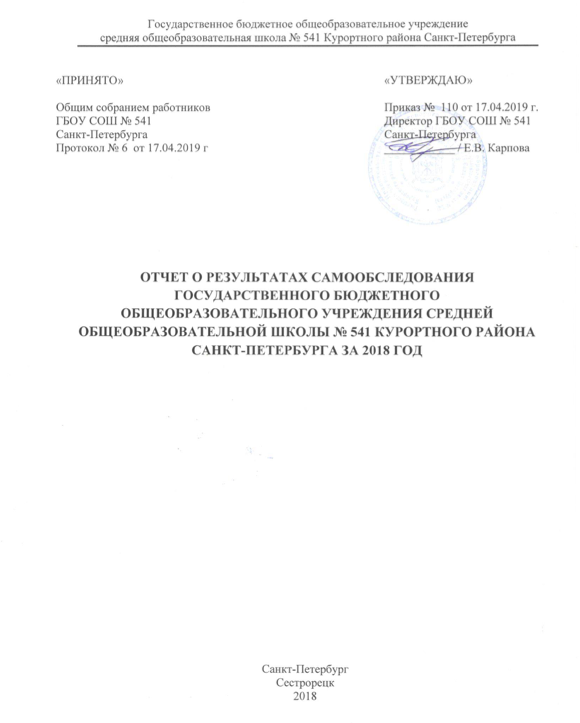 Государственное бюджетное общеобразовательное учреждение                                                     средняя общеобразовательная школа № 541 Курортного района Санкт-ПетербургаОТЧЕТ О РЕЗУЛЬТАТАХ САМООБСЛЕДОВАНИЯГОСУДАРСТВЕННОГО БЮДЖЕТНОГО ОБЩЕОБРАЗОВАТЕЛЬНОГО УЧРЕЖДЕНИЯ СРЕДНЕЙ ОБЩЕОБРАЗОВАТЕЛЬНОЙ ШКОЛЫ № 541 КУРОРТНОГО РАЙОНА САНКТ-ПЕТЕРБУРГА ЗА 2018 ГОДСанкт-ПетербургСестрорецк2018ВВЕДЕНИЕВ настоящем отчете приведены результаты проведения самообследования деятельности государственного бюджетного общеобразовательного учреждения средней общеобразовательной школы № 541 Курортного района Санкт-Петербурга (далее - ГБОУ СОШ № 541) в 2018 году. Отчет составлен во исполнение Федерального закона от 29.12.2012 года № 273-ФЗ «Об образовании в Российской Федерации» (п. 3 ст. 28, п. 2 ст. 29), в соответствии с порядком проведения самообследования, определенным Приказом Министерства образования и науки Российской Федерации от 14.06.2013. № 462 «Об утверждении Порядка проведения самообследования образовательной организацией», показателями деятельности общеобразовательной организации, подлежащей самообследованию, утверждёнными приказами Министерства образования и науки РФ от 10.12.2013 г. № 1324, от 15.02.2017 г. № 136.Целями проведения ежегодного самообследования являются обеспечение доступности и открытости информации о деятельности школы, а также подготовка отчета о результатах самообследования.В процессе самообследования была осуществлена оценка образовательной деятельности школы, системы управления, содержания и качества подготовки обучающихся, организации учебно-воспитательного процесса, востребованности выпускников, качества кадрового, учебно-методического, библиотечно-информационного обеспечения, материально-технической базы, функционирования внутренней системы оценки качества образования, а также проведен анализ показателей деятельности ГБОУ СОШ № 541.Сроки, форма проведения самообследования, состав лиц, привлекаемых для его проведения, были определены приказом директора школы Карповой Е.В.Работа по самообследованию состояла из 4 этапов. На первом этапе проводилось планирование и подготовка работы по самообследованию школы. На втором этапе было организовано и проведено самообследование в школе. На третьем этапе были обобщены полученные результаты и на их основе сформирован отчет о результатах самообследования школы. На четвертом этапе отчет был представлен на рассмотрение работников школы на заседании Общего собрания трудового коллектива ГБОУ СОШ №541.Период самообследования: 2018 календарный год.I. Аналитическая частьРаздел I. Оценка образовательной деятельностиОбразовательная деятельность в ГБОУ СОШ № 541  организуется в соответствии с Федеральным законом от 29.12.2012 № 273-ФЗ «Об образовании в Российской Федерации», ФГОС начального общего, основного общего и среднего общего образования, СанПиН 2.4.2.2821-10 «Санитарно-эпидемиологические требования к условиям и организации обучения в общеобразовательных учреждениях», другими законами и нормативно-правовыми актами РФ, методическими письмами и рекомендациями Министерства просвещения РФ, Комитета по образованию Санкт-Петербурга, Отдела образования Курортного района Санкт-Петербурга, образовательными программами, Уставом, внутренними приказами, локальными актами школы, и иной нормативно-правовой документацией в сфере образования, которая регулирует деятельность школы и направлена на реализацию цели, приоритетных направлений и задач школы.Основным видом деятельности ГБОУ СОШ № 541 является реализация общеобразовательных программ начального общего, основного общего и среднего общего образования. Также Школа реализует образовательные программы дополнительного образования детей и взрослых.Учебный план 1–4 классов ориентирован на 4-летний нормативный срок освоения основной образовательной программы начального общего образования (реализация ФГОС НОО). Учебный план 5–9 классов ориентирован на 5-летний нормативный срок освоения основной образовательной программы основного общего образования (реализация ФГОС ООО, ФБУП ООО). Учебный план 10–11 классов ориентирован  на 2-летний нормативный срок освоения образовательной программы среднего общего образования (ФБУП СОО).Учебные планы для индивидуального обучения на дому были подготовлены для обучающихся 2 класса, 4 класса, 6 класса, 7 класса и 9 класса.ГБОУ СОШ №541 в 2017-2018 учебном году реализовала следующие общеобразовательные программы:- основную образовательную программу начального общего образования в соответствии с ФГОС;- основную  образовательную программу основного общего образования в соответствии с ФГОС (5-7 классы);- основную  образовательную программу основного общего образования (8 – 9 классы);- основную образовательную программу среднего общего образования;- дополнительные общеобразовательные программы.1.1. Самообследование полноты реализации образовательных программ начального общего, основного общего и среднего общего образования в 2017-2018 учебном годуРаздел II. Оценка системы управления образовательной организации 	Управление ГБОУ СОШ № 541 в 2018 году осуществлялось в соответствии с федеральными законами, законами и иными нормативными правовыми актами города Санкт-Петербурга, Уставом школы на принципах единоначалия и самоуправления. Управление школой основывается на сотрудничестве педагогического, ученического и родительского коллективов.В соответствии с Уставом школы администрацией разработана концепция управляющей системы школы, включающая:характеристику направленности, главных свойств управляющей системы;основное содержание управленческой деятельности, важнейшие функции  системы управления (планирования, организации, руководства, контроля), методы и средства управления, основные управленческие технологии;организационная структура управляющей системы, состав основных субъектов управления и связей между ними, функциональные обязанности,  полномочия, ресурсное обеспечение  субъектов образовательной деятельности;организационные механизмы управления, постоянно действующие  управленческие подсистемы (аттестации  кадров, контроля и т.п.);необходимые условия и ресурсы для управленческой деятельности.Используются основные технологии образовательного менеджмента:Управление по целям.Управление взаимоотношениями с потребителями.Сбалансированная система показателей.Управление знаниями.Механизм управления школой включает процесс взаимодействия учреждения и всех участников педагогического процесса. Коллегиальное управление осуществляется Педагогическим советом. Вопросы организационного характера решаются общим собранием трудового коллектива. В 2018 году осуществляли свои функции следующие органы коллегиального и общественного управления:Общее собрание работников.Педагогический совет.Совет обучающихся.Совет родителей школыРодительские комитеты классов. Совет по питанию.Совет по профилактике правонарушений обучающихся.Комиссии:аттестационная;	по охране труда;   по урегулированию споров между участниками образовательных отношений;      по трудовым спорам;         по распределению стимулирующей части фонда оплаты труда работников школы.   Служба психолого-педагогического сопровождения.Служба медиации.Непосредственное управление в соответствии с законодательством РФ и Уставом школы осуществляет прошедший соответствующую аттестацию директор.Ответственность за учебно-воспитательную работу распределена между двумя заместителями директора по учебно-воспитательной работе и заместителем директора по воспитательной работе.Руководство административно-хозяйственной частью осуществляется заместителем директора по АХР, который осуществляет контроль за хозяйственным обслуживанием и надлежащим состоянием образовательного учреждения. Он также выполняет функции контрактного управляющего, отвечает за составление и ведение контрактов и их регистрацию, составление и ведение плана-графика, ПФХД, работу с электронными площадками по размещению закупок, оформление соответствующей документации.Раздел III. Оценка содержания и качества подготовки обучающихсяРезультаты государственной итоговой аттестации выпускниковРезультаты ОГЭ Результаты ЕГЭ Справка о контингенте обучающихсяв ГБОУ СОШ № 541 на конец 2018гРаздел IV. Оценка организации учебного процессаОрганизация образовательного процесса регламентируется режимом работы, учебным планом, годовым календарным учебным графиком, расписанием занятий.Начало учебных занятий: 9.00.Окончание учебных занятий: 1 класс – от 12.00 до 13.00; 2-4 классы – от 13.00 до 14.00; 5-9 классы – от 14.00 до 15.00; 10-11 классы – от 15.00 до 16.00.Продолжительность уроков: 1 класс - используется «ступенчатый» режим обучения: в сентябре – октябре – по 3 урока в день по 35 минут каждый, в ноябре-декабре – по 4 - 5 уроков по 35 минут каждый, в январе-мае – по 4 – 5 уроков по 45 минут каждый;2 – 11 классы – 45 минут.Сменность: 1 смена.Наличие ГПД – 4 группы.Продолжительность каникул:- в течение учебного года не менее 30 календарных дней;- дополнительные каникулы в 1-х классах – не менее 7-ми календарных дней;- летом – не менее 8-ми календарных недель.Для проведения каникул в годовом календарном учебном плане предусматривается равномерное распределение периодов учебного времени.Регламентирование образовательного процесса на неделюРежим работы смешанный – 5 и 6-ти дневная неделя:5-ти дневная рабочая неделя в 1 – 8 классах;6-ти дневная рабочая неделя в 9 – 11 классах.Расписание звонков: продолжительность перемен между уроками составляет 10 минут, после 2-го и 3-го уроков две перемены по 20 минут каждая:Периоды итоговой аттестации       Промежуточная  и итоговая аттестацииГосударственная итоговая аттестация обучающихся, освоивших общеобразовательные программы основного общего образования и среднего общего образования, и промежуточная аттестация в переводных классах проводится в соответствии-  с Федеральным законом от 29.12.2012 № 273-ФЗ «Об образовании в Российской Федерации»;- с  Положением   о    текущем    контроле    успеваемости    и    промежуточной    аттестации обучающихся ГБОУ СОШ № 541 Курортного района Санкт-Петербурга.	Сроки проведения государственной итоговой аттестации обучающихся, освоивших общеобразовательные программы основного общего образования и среднего общего образования устанавливаются приказами Федеральной службы по надзору в сфере образования и науки Российской Федерации и распоряжениями Комитета по образованию.Дополнительное образование в школеВ школе отработана система дополнительного образования. Во второй половине дня работали:Школьный спортивный клуб: флорбол, пионербол, настольный теннис, спортивное ориентирование, Школа безопасности;Кружки, финансируемые из бюджета школы: спортивные и предметные;Кружки по сетевому взаимодействию: спортивные, художественно-эстетические, прикладные.Самообследование условий реализации федеральных государственных стандартов начального общего образования, основного общего образования (далее – ФГОС)Раздел V. Оценка востребованности выпускниковРаздел VI. Оценка кадрового обеспечения образовательной организации в 2018 годуОценка кадрового обеспеченияВсего в 2018 году в школе работало 24 педагога. Доля преподавателей, работающих на штатной основе, составляет 88%. Квалификационный состав педагогических кадров школыВозрастной состав педагоговИз общего числа работающих педагогов 25% имеют отраслевые награды:«Отличники народного образования» - 1 педагог;«Почетный работник общего образования» -  5 педагогов.Знак «За гуманизацию школы Санкт-Петербурга» имеют 2 педагога.Аттестация педагогических кадров	В 2018 году успешно прошли аттестацию и получили соответствующие категории следующие педагоги школы:1) Еремеева Ю.Е., учитель физической культуры – высшая категория; 2) Загидуллина С.В., учитель русского языка и литературы – первая категория;3) Иваненкова И.А., учитель начальных классов – первая категория;    Иваненкова И.А., воспитатель ГПД – первая категория.Курсовая подготовка в 2015-2016 учебном годуНа основании базы образовательных потребностей за 2018 учебный год прошли обучение на курсах повышения квалификации и по профессиональной подготовке 20 педагогов школы, что составляет 83% от общего количества педагогического коллектива. Они прошли обучение по 24 образовательным программам.Раздел VII.  Оценка качества учебно-методического и библиотечно-информационного обеспечения образовательной организацииВ 2018 году были закуплены по адресной программе из бюджета Санкт-Петербурга учебники и рабочие тетради на общую сумму 1800 тыс. руб с целью  обеспечения в 2018-2019 учебном году обучающихся  бесплатными учебниками и учебными пособиями в соответствии с федеральным перечнем учебников.Справка об обеспеченности обучающихся  по всем предметам учебного плана учебниками и учебными пособиями в соответствии с федеральным перечнем учебников,  рекомендованных (допущенных) к использованию в 2018-2019 учебном годуРаздел VIII.  Оценка качества материально-технической базы образовательной организацииМатериально-техническая база школы включает: 2 компьютерных класса с выходом в Интернет 1 мобильный класс17 учебных кабинетов Спортивный залТренажерный залЗал ЛФК, тренажерный комплекс ТИСААктовый залБиблиотека с читальным залом.Потребность в материально-техническом оснащении и проведении ремонтных работ на 2019-2020 годыВ связи с планированием открытия третьего 1-го класса в 2019 году требуются финансовые средства в размере 300 000 руб на закупку учебников и рабочих тетрадей, и 852 300 руб на оборудование и ремонт учебного кабинета.41624,43 тыс. руб. на капитальный ремонт здания ГБОУ СОШ № 541 Санкт-Петербурга в соответствии с проектом, выполненным ООО «Титул» в 2017г. В 2018 г проект прошёл экспертизу.1100,00 тыс. руб. на приобретение оборудования для актового зала в связи с проведением капитального ремонта актового зала.710,00 тыс. руб. на приобретение интерактивного оборудования для обеспечения учебных кабинетов в соответствии с требованиями ФГОС.481,00 тыс. руб. на приобретение мебели для учебных кабинетов.1150,00 тыс. руб. на приобретение учебных изданий для обеспечения образовательного процесса в соответствии с требованиями ФГОС.Расчет финансовых средств для организации 1В  класса в 2019 годуРасчет стоимости оборудования для актового залаРасчет стоимости интерактивного оборудования для учебных кабинетовРасчет стоимости мебели для учебных кабинетовРасчет стоимости учебных изданийРаздел IX. Оценка функционирования внутренней системы оценки качества образования	Внутренняя система оценки качества образования функционировала в соответствии с планами внутренней оценки качества образования на 2017/2018 и  2018/2019 учебные годы на основании локального акта – «Положение о внутренней системе оценки качества образования», которое определяет цели, задачи, принципы внутренней системы оценки качества образования ГБОУ СОШ № 541, ее организационную и функциональную структуру, реализацию - содержание процедур контроля и экспертной оценки качества образования, и общественное участие в оценке и контроле качества образования.	Внутренняя система оценки качества образования в школе представляет собой совокупность организационных структур, норм и правил, диагностических и оценочных процедур, обеспечивающих на единой основе оценку качества образовательных результатов, качество реализации образовательного процесса, качество условий, обеспечивающих образовательный процесс с учетом запросов основных пользователей результатов системы оценки качества образования. Основными пользователями результатов системы оценки качества образования школы являются: учителя, обучающиеся и их родители.	В качестве источников данных для оценки качества образования используются:образовательная статистика;промежуточная и итоговая аттестация;мониторинговые исследования;социологические опросы;отчеты работников школы;посещение уроков и внеклассных мероприятий;данные электронного журнала.	Внутренняя система оценки качества образования реализуется посредством существующих процедур и экспертной оценки качества образования и включает в себя:Оценку качества образовательных результатов обучающихся; Оценку качества организации образовательного процесса; Оценку качества воспитательной работы; Оценку профессиональной компетентности педагогов и их деятельности по обеспечению требуемого качества образования; Оценку здоровья учащихся.Гласность и открытость результатов оценки качества образования осуществляется путем предоставления информации:основным потребителям результатов внутренней системы оценки качества образования;через публичный доклад директора школы;размещение аналитических материалов, результатов оценки качества образования на официальном сайте школы.Результатом внутреннего оценивания качества образования за 2018г является помимо прочего — данный отчет о результатах самообследования, направляемый учредителю и размещаемый на официальном сайте школы.
II. Анализ показателей деятельности организацииРезультаты анализа показателей деятельности организации на 29 декабря 2018г.Анализ показателей указывает на то, что Школа имеет достаточную инфраструктуру, которая соответствует требованиям СанПиН 2.4.2.2821-10 «Санитарно-эпидемиологические требования к условиям и организации обучения в общеобразовательных учреждениях» и позволяет реализовывать образовательные программы в полном объеме в соответствии с ФГОС общего образования.Школа укомплектована достаточным количеством педагогических и иных работников, которые имеют высокую квалификацию и регулярно проходят повышение квалификации.«ПРИНЯТО»Общим собранием работников ГБОУ СОШ № 541 Санкт-ПетербургаПротокол № 6  от 17.04.2019 г«УТВЕРЖДАЮ»Приказ №  110 от 17.04.2019 г.Директор ГБОУ СОШ № 541 Санкт-Петербурга____________ / Е.В. КарповаКлассыПредметы учебного плана, включая элективные учебные предметыКоличество часов по учебному плану и расписанию(в каждом классе параллели)Количество часов, реализованных 
в 2017/18 учебном году(по каждому классу параллели)Количество часов, реализованных 
в 2017/18 учебном году(по каждому классу параллели)Процент выполнения учебного плана(по каждому классу параллели)Выполнение учебной 
программы(выполнена в полном объеме/скорректирована и выполнена в полном объеме/не выполнена)КлассыПредметы учебного плана, включая элективные учебные предметыКоличество часов по учебному плану и расписанию(в каждом классе параллели)ВсегоИз них реализовано 
на проведение практических 
и лабораторных работ 
(по предметам: физика, химия, география, биология)Процент выполнения учебного плана(по каждому классу параллели)Выполнение учебной 
программы(выполнена в полном объеме/скорректирована и выполнена в полном объеме/не выполнена)1А  классРусский язык16514990,30Скорректирована и выпол-нена в полном объемеЛитературное чтение13212090,91Скорректирована и выпол-нена в полном объемеМатематика13212090,91Скорректирована и выпол-нена в полном объемеОкружающий мир666090,91Скорректирована и выпол-нена в полном объемеМузыка333090,91Скорректирована и выпол-нена в полном объемеИзобразительное искусство332987,88Скорректирована и выпол-нена в полном объемеТехнология333090,91Скорректирована и выпол-нена в полном объемеФизическая культура999191,92Скорректирована и выпол-нена в полном объеме2А  классРусский язык17015691,76Скорректирована и выпол-нена в полном объемеЛитературное чтение13612591,91Скорректирована и выпол-нена в полном объемеИностранный(англ.) язык686291,18Скорректирована и выпол-нена в полном объемеМатематика13612491,18Скорректирована и выпол-нена в полном объемеОкружающий мир686392,65Скорректирована и выпол-нена в полном объемеМузыка343294,18Скорректирована и выпол-нена в полном объемеИзобразительное искусство343088,24Скорректирована и выпол-нена в полном объемеТехнология343191,18Скорректирована и выпол-нена в полном объемеФизическая культура1029492,16Скорректирована и выпол-нена в полном объеме3А  классРусский язык17015792,35Скорректирована и выпол-нена в полном объемеЛитературное чтение13612491,18Скорректирована и выпол-нена в полном объемеИностранный(англ.) язык685885,30Скорректирована и выпол-нена в полном объемеМатематика13612793,38Скорректирована и выпол-нена в полном объемеОкружающий мир686392,65Скорректирована и выпол-нена в полном объемеТехнология343191,18Скорректирована и выпол-нена в полном объемеИзобразительное искусство343294,18Скорректирована и выпол-нена в полном объемеМузыка343191,18Скорректирована и выпол-нена в полном объемеФизическая культура1029492,16Скорректирована и выпол-нена в полном объеме3Б  классРусский язык17015591,18Скорректирована и выпол-нена в полном объемеЛитературное чтение13612591,91Скорректирована и выпол-нена в полном объемеИностранный(англ.) язык686088,24Скорректирована и выпол-нена в полном объемеМатематика13612491,18Скорректирована и выпол-нена в полном объемеОкружающий мир686392,65Скорректирована и выпол-нена в полном объемеМузыка343088,24Скорректирована и выпол-нена в полном объемеИзобразительное искусство343088,24Скорректирована и выпол-нена в полном объемеТехнология343294,18Скорректирована и выпол-нена в полном объемеФизическая культура1029492,16Скорректирована и выпол-нена в полном объеме4А  классРусский язык17015792,35Скорректирована и выпол-нена в полном объемеЛитературное чтение1029593,14Скорректирована и выпол-нена в полном объемеИностранный(англ.) язык685986,76Скорректирована и выпол-нена в полном объемеМатематика13612591,91Скорректирована и выпол-нена в полном объемеОкружающий мир686189,71Скорректирована и выпол-нена в полном объемеОРКСЭ (ОПК)343191,18Скорректирована и выпол-нена в полном объемеОРКСЭ (ОСЭ)343294,18Скорректирована и выпол-нена в полном объемеМузыка343191,18Скорректирована и выпол-нена в полном объемеИзобразительное искусство343191,18Скорректирована и выпол-нена в полном объемеТехнология343294,18Скорректирована и выпол-нена в полном объемеФизическая культура1029492,16Скорректирована и выпол-нена в полном объеме5А  классРусский язык17016194,71Скорректирована и выпол-нена в полном объемеЛитература1029694,18Скорректирована и выпол-нена в полном объемеИностранный(англ.) язык1029795,10Скорректирована и выпол-нена в полном объемеМатематика17016194,71Скорректирована и выпол-нена в полном объемеИнформатика343397,06Скорректирована и выпол-нена в полном объемеИстория686494,18Скорректирована и выпол-нена в полном объемеОбществознание343294,18Скорректирована и выпол-нена в полном объемеГеография3433ПР – 4 97,06Скорректирована и выпол-нена в полном объемеБиология3433ПР – 2, ЛР – 297,06Скорректирована и выпол-нена в полном объемеМузыка343397,06Скорректирована и выпол-нена в полном объемеИзобразительное искусство343191,18Скорректирована и выпол-нена в полном объемеТехнология6865/6495,59/94,18Скорректирована и выпол-нена в полном объемеФизическая культура1029593,14Скорректирована и выпол-нена в полном объеме6А  классРусский язык20419394,61Скорректирована и выпол-нена в полном объемеЛитература1029795,10Скорректирована и выпол-нена в полном объемеИностранный(англ.) язык1029694,18Скорректирована и выпол-нена в полном объемеМатематика17016194,71Скорректирована и выпол-нена в полном объемеИнформатика343397,06Скорректирована и выпол-нена в полном объемеИстория686595,59Скорректирована и выпол-нена в полном объемеОбществознание343191,18Скорректирована и выпол-нена в полном объемеГеография3433ПР – 4 97,06Скорректирована и выпол-нена в полном объемеБиология343294,18Скорректирована и выпол-нена в полном объемеМузыка343397,06Скорректирована и выпол-нена в полном объемеИзобразительное искусство343294,18Скорректирована и выпол-нена в полном объемеТехнология686494,18Скорректирована и выпол-нена в полном объемеФизическая культура1029492,16Скорректирована и выпол-нена в полном объеме7А  классРусский язык13612994,85Скорректирована и выпол-нена в полном объемеЛитература686595,59Скорректирована и выпол-нена в полном объемеИностранный(англ.) язык1029189,22Скорректирована и выпол-нена в полном объемеАлгебра1029492,16Скорректирована и выпол-нена в полном объемеГеометрия686494,18Скорректирована и выпол-нена в полном объемеИнформатика343294,18Скорректирована и выпол-нена в полном объемеИстория686595,59Скорректирована и выпол-нена в полном объемеОбществознание343397,06Скорректирована и выпол-нена в полном объемеГеография6865ПР – 8 95,59Скорректирована и выпол-нена в полном объемеФизика6863ЛР – 9 92,65Скорректирована и выпол-нена в полном объемеБиология3431ЛР – 15 91,18Скорректирована и выпол-нена в полном объемеМузыка343397,06Скорректирована и выпол-нена в полном объемеИзобразительное искусство343397,06Скорректирована и выпол-нена в полном объемеТехнология686494,18Скорректирована и выпол-нена в полном объемеИиКСПб343294,18Скорректирована и выпол-нена в полном объемеОБЖ343397,06Скорректирована и выпол-нена в полном объемеФизическая культура1029795,10Скорректирована и выпол-нена в полном объеме7Б  классРусский язык13612894,18Скорректирована и выпол-нена в полном объемеЛитература686392,65Скорректирована и выпол-нена в полном объемеИностранный(англ.) язык1029391,18Скорректирована и выпол-нена в полном объемеАлгебра1029593,14Скорректирована и выпол-нена в полном объемеГеометрия686494,18Скорректирована и выпол-нена в полном объемеИнформатика343397,06Скорректирована и выпол-нена в полном объемеИстория686494,18Скорректирована и выпол-нена в полном объемеОбществознание343294,18Скорректирована и выпол-нена в полном объемеГеография6865ПР – 8 95,59Скорректирована и выпол-нена в полном объемеФизика6866ЛР – 9 97,06Скорректирована и выпол-нена в полном объемеБиология3432ЛР – 15 94,18Скорректирована и выпол-нена в полном объемеМузыка343191,18Скорректирована и выпол-нена в полном объемеИзобразительное искусство343397,06Скорректирована и выпол-нена в полном объемеТехнология686595,59Скорректирована и выпол-нена в полном объемеИиКСПб343191,18Скорректирована и выпол-нена в полном объемеОБЖ343397,06Скорректирована и выпол-нена в полном объемеФизическая культура1029391,18Скорректирована и выпол-нена в полном объеме8А  классРусский язык13612894,18Скорректирована и выпол-нена в полном объемеЛитература686595,59Скорректирована и выпол-нена в полном объемеИностранный(англ.) язык10296/9894,18/96,08Скорректирована и выпол-нена в полном объемеАлгебра1029795,10Скорректирована и выпол-нена в полном объемеГеометрия1029795,10Скорректирована и выпол-нена в полном объемеИнформатика и ИКТ6864/6194,18/89,79Скорректирована и выпол-нена в полном объемеИстория686291,18Скорректирована и выпол-нена в полном объемеОбществознание (вкл.экон. и право)343294,18Скорректирована и выпол-нена в полном объемеГеография6866ПР – 8 97,06Скорректирована и выпол-нена в полном объемеФизика6864ЛР – 1094,18Скорректирована и выпол-нена в полном объемеХимия6864ПР – 7, ЛР – 1194,18Скорректирована и выпол-нена в полном объемеБиология6863ПР – 2, ЛР – 9 92,65Скорректирована и выпол-нена в полном объемеИскусство (музыка и ИЗО)343294,18Скорректирована и выпол-нена в полном объемеЧерчение343294,18Скорректирована и выпол-нена в полном объемеТехнология343294,18Скорректирована и выпол-нена в полном объемеИиКСПб343397,06Скорректирована и выпол-нена в полном объемеОБЖ343397,06Скорректирована и выпол-нена в полном объемеФизическая культура1029694,18Скорректирована и выпол-нена в полном объеме9А  классРусский язык686595,59Скорректирована и выпол-нена в полном объемеЛитература1029290,20Скорректирована и выпол-нена в полном объемеИностранный(англ.) язык10297/9595,10/93,14Скорректирована и выпол-нена в полном объемеАлгебра13612894,18Скорректирована и выпол-нена в полном объемеГеометрия686494,18Скорректирована и выпол-нена в полном объемеИнформатика и ИКТ686494,18Скорректирована и выпол-нена в полном объемеИстория686392,65Скорректирована и выпол-нена в полном объемеОбществознание (вкл.экон. и право)343294,18Скорректирована и выпол-нена в полном объемеГеография6865ПР – 12 95,59Скорректирована и выпол-нена в полном объемеФизика6864ЛР – 494,18Скорректирована и выпол-нена в полном объемеХимия6863ПР – 6, ЛР – 1592,65Скорректирована и выпол-нена в полном объемеБиология6863ЛР – 492,65Скорректирована и выпол-нена в полном объемеИскусство (музыка и ИЗО)343294,18Скорректирована и выпол-нена в полном объемеИиКСПб343088,24Скорректирована и выпол-нена в полном объемеОБЖ343397,06Скорректирована и выпол-нена в полном объемеФизическая культура1029795,10Скорректирована и выпол-нена в полном объемеПредпрофильная подготовка: информационная работа, профориентация343397,06Скорректирована и выпол-нена в полном объемеЭлективный курс «Математика: избранные вопросы»343397,06Скорректирована и выпол-нена в полном объемеЭлективный курс «Речевое общение или Искусство понимания»343397,06Скорректирована и выпол-нена в полном объеме11А  классРусский язык1029593,14Скорректирована и выпол-нена в полном объемеЛитература1029492,16Скорректирована и выпол-нена в полном объемеИностранный(англ.) язык1029593,14Скорректирована и выпол-нена в полном объемеАлгебра и начала математического анализа13612793,38Скорректирована и выпол-нена в полном объемеГеометрия686494,18Скорректирована и выпол-нена в полном объемеИнформатика и ИКТ343294,18Скорректирована и выпол-нена в полном объемеИстория1029391,18Скорректирована и выпол-нена в полном объемеОбществознание (вкл.экон. и право)686595,59Скорректирована и выпол-нена в полном объемеГеография3432ПР – 394,18Скорректирована и выпол-нена в полном объемеФизика686494,18Скорректирована и выпол-нена в полном объемеАстрономия343294,18Скорректирована и выпол-нена в полном объемеХимия343191,18Скорректирована и выпол-нена в полном объемеБиология343397,06Скорректирована и выпол-нена в полном объемеИскусство (МХК)343397,06Скорректирована и выпол-нена в полном объемеТехнология343191,18Скорректирована и выпол-нена в полном объемеОБЖ343397,06Скорректирована и выпол-нена в полном объемеФизическая культура10297/9695,10/94,18Скорректирована и выпол-нена в полном объемеЭлектив "Актуальные вопросы обществознания: подготовка к ЕГЭ"3429Скорректирована и выпол-нена в полном объемеЭлективный курс «Математика: избранные вопросы»3432Скорректирована и выпол-нена в полном объемеЭлективный курс «Речевое общение или Искусство понимания»3432Скорректирована и выпол-нена в полном объемеЭлектив "Современная русская литература"3431Скорректирована и выпол-нена в полном объеме№ппПредметСредний балл ОУПороговые значения по предметамПроцент выпускников, успешно сдавших экзамен2018 год2018 год2018 год2018 год2018 год1.Русский язык3,531002.Математика3,4397№ппПредметСредний балл ОУПороговые значения по предметамПроцент выпускников, успешно сдавших экзамен2018 год2018 год2018 год2018 год2018 год1.Русский язык71,3241002.Математика (Б)4,23923.Математика (П)51,92788№КАТЕГОРИИКОЛ-ВО УЧ-СЯ%1.Общее количество учащихся:3351001.1- из них девочек150451.2- из них мальчиков185552.Дети, находящиеся в трудной жизненной ситуации и социально-опасном положении:2.1- дети из неполных семей108         322.2в том числе один папа              412.3- дети, проживающие в семьях родственников10,32.4- учащиеся из малообеспеченных семей, (остро нуждающиеся)92,72.5- опекаемые дети61,82.6- дети из многодетных семей44132.7- родители, состоящие на учете в ПДН20,62.8- дети-инвалиды30,92.9- учащиеся, не имеющие гражданства       РФ (мигранты)5215,52.10- инофоны123,63.Дети группы риска:3.1- учащиеся, состоящие на учете в ПДН723.2- учащиеся, состоящие на ВШК185,43.3- учащиеся имеющие неуд. оценки за четверть195,73.4- учащиеся, оставленные на повторный курс обучения20,64.Дети, прибывшие из других школ (района, города, области)288,4Классы1234567891011Максимальная нагрузка, часов2123232329303536363737Будние дниСуббота1 урок – 9.00-9.451 урок – 9.00-9.452 урок – 9.55-10.402 урок – 9.55-10.403 урок – 11.00-11.453 урок – 10.50-11.354 урок – 12.05-12.504 урок – 11.45-12.305 урок – 13.00-13.455 урок – 12.40-13.256 урок – 13.55-14.406 урок – 13.35-14.207 урок – 14.45-15.307 урок – 14.30-15.15КлассыПериоды1-9 классычетверти10-11 классыполугодияВопросы2017-2018учебный год2018-2019учебный годКоличество классов, в которых реализуется ФГОС1-е – 12-е – 13-и – 24-е – 15-е – 16-е – 17-е – 21-е – 22-е – 13-и – 14-е – 25-е – 16-е – 17-е – 18-е – 2Количество обучающихся в классах ФГОС 1-е – 302-е – 313-и – 464-е – 215-е – 276-е –  237-е – 471-е – 402-е – 313-и – 294-е – 485-е – 246-е – 247-е – 298-е – 46Процент учащихся, освоивших программу и переведенных в следующий класс1-е – 100%2-е –   97%3-и – 100%4-е – 100%5-е –   96 %6-е –   91%7-е –   96 %     ---Характеристика службы сопровождения ФГОС (штат, по договору – количество ставок, количество специалистов; по договору с ЦППМСП – реквизиты договора);Педагог-психологУчитель-логопедСоциальный педагогМедицинские специалистыПедагог-психологУчитель-логопедСоциальный педагогМедицинские специалистыпо штату:001/10по договору- соглашению от 19 мая 2017 г. с ЦППМСС Курортного района Санкт-Петербурга:0,5/11/10по договору о сотрудничестве и совместной деятельности по медицинскому обслуживанию обучающихся в ОУ Курортного района СПб с СПбГБУЗ «Городская больница № 40 Курортного района» от 09.01.2014:врач – 0,5/1,фельдшер – 0,5/1по штату:0,501/10по договору- соглашению от 31.08.2018 г. с ЦППМСС Курортного района Санкт-Петербурга:0,5/11/10по договору о сотрудничестве и совместной деятельности по медицинскому обслуживанию обучающихся в ОУ Курортного района СПб с СПбГБУЗ «Городская больница № 40 Курортного района» от 09.01.2014:врач – 0,5/1,фельдшер – 0,5/1Формы и периодичность отчетности специалистов службы сопровожденияСоциальный педагог: отчеты, справки, анализ – ежемесячно,  на конец учебного года, по требованию;Психолог, логопед: по совместному плану с ЦППМСП;Медицинские специалисты: по запросу руководителя ГБОУ СОШ № 541 представляют информацию о проводимых мероприятиях и их результатах.Социальный педагог: отчеты, справки, анализ – ежемесячно,  на конец учебного года, по требованию;Психолог, логопед: по совместному плану с ЦППМСП;Медицинские специалисты: по запросу руководителя ГБОУ СОШ № 541 представляют информацию о проводимых мероприятиях и их результатах.Перечень оборудования кабинетов, 
в которых реализуется ФГОС (указать количество)Кабинетов, оборуд-х комп. и мультимед. техникой - 21Компьютеры – 21Мультимед. – 21Интеракт.доски – 13Документ-камеры - 14Кабинетов, оборуд-х комп. и мультимед. техникой - 21Компьютеры – 21Мультимед. – 21Интеракт.доски – 13Документ-камеры – 14Количество часов внеурочной деятельности в неделю Количество часов внеурочной деятельности в неделю1-е – 32-е – 33-и – 34-е – 35-е – 36-е – 37-е – 31-е – 32-е – 33-и – 34-е – 35-е – 36-е – 37-е – 38-е – 3Направления внеурочной деятельности (перечислить)духовно-нравственноеспортивно-оздоровительноесоциальноеобщеинтеллектуальное общекультурное художественно-эстетическоедуховно-нравственноеспортивно-оздоровительноесоциальноеобщеинтеллектуальное общекультурное художественно-эстетическоеСреднее количество часов внеурочной деятельности на одного учащегося1-е – 32-е – 33-и – 34-е – 35-е – 36-е – 37-е – 31-е – 32-е – 33-и – 34-е – 35-е – 36-е – 37-е – 38-е – 3Год выпускаОсновная школаОсновная школаОсновная школаОсновная школаСредняя школаСредняя школаСредняя школаСредняя школаСредняя школаГод выпускаВсегоПерешли в 10-й класс ШколыПерешли в 10-й класс другой ООПоступили в профессиональную ООВсегоПоступили в ВУЗПоступили в профессиональную ООУстроились на работуПошли на срочную службу по призыву201831190112512760№ п/пФамилия, имя, отчество педагогаОбразование (учебное заведение, квалификация, специальность по диплому)Занимаемая должность/ (занимаемые должности); преподаваемый предмет (внеурочная деятельность)Стаж работы Квалификационная категорияПовышение квалификацииПовышение квалификацииПримечание № п/пФамилия, имя, отчество педагогаОбразование (учебное заведение, квалификация, специальность по диплому)Занимаемая должность/ (занимаемые должности); преподаваемый предмет (внеурочная деятельность)Стаж работы Квалификационная категорияЗа последние три годаиз них курсы по ФГОСПримечание 1.Аптекаева Зульфия НаильевнаВысшее, СПБ Университет экономики и сервиса, ВСГ № 3483382, 17.07.2009Квалификация: экономистСпециальность: бухгалтерский учет, анализ, аудитучитель физики и информатики19 летВысшая, 13.01.2015, распоряжение № 15-р от 13.01.2015Теория и методика преподавания астрономии в условиях реализации  ФГОС, ООО «Международные образовательные проекты» ЦДПО, 72 ч, 04.05.2018- Теория и методика преподавания астрономии в условиях реализации  ФГОС, ООО «Международные образовательные проекты» ЦДПО, 72 ч, 04.05.2018переподготовка:СПбАППОдиплом 180000145811 от 29.06.2016 специальность-теория и методика преподавания курса информатикиквалификация – учитель информатики2.Борисова Юлия ЮрьевнаВысшее, СПБ АОУВПО «ЛГУ» им. А.С.Пушкина, ВСГ №3262891 от 23.03.2009Квалификация: специалистСпециальность: социальная работаучитель изобразительного искусства17 летПервая, распоряжение № 1846-р от 26.05.2017Профессиональная деятельность ПДО, ГБОУДППО ЦПКС Курортного р-на СПБ «ИМЦ», 36 ч., 16.05.2018Оценка качества образовательного процесса и образовательных ресурсов (ФГОС), ГБОУДППО ЦПКС Курортного р-на СПБ «ИМЦ», 36 ч., 06.11.2015Оценка качества образовательного процесса и образовательных ресурсов (ФГОС), ГБОУДППО ЦПКС Курортного р-на СПБ «ИМЦ», 36 ч., 06.11.2015переподготовка: СПбАППО, 180000145382 от 28.12.2016квалификация: теория и методика обучения (изобразительное искусство и черчение)специальность: теория и методика обучения (изобразительное искусство и черчение)3.Герасимов Константин ВладимировичВысшее, ФГОУ ВПО «Северо-Западная академия государственной службы», ВСГ № 3839775, 25.01.2010квалификация: специалистспециальность: социальная работаучитель биологии, истории, обществознания, учитель ВД4 годапервая , 26.10.2017, распоряжение от 02.11.2017 № 3364-рАдаптация педагогов в условиях современной системы образования (ВД в соответствии с ФГОС), ГБОУДППО ЦПКС Курортного р-на СПБ «ИМЦ», 36 ч., 09.10.17Профессиональная деятельность ПДО, ГБОУДППО ЦПКС Курортного р-на СПБ «ИМЦ», 36 ч., 16.05.2018Адаптация педагогов в условиях современной системы образования (ВД в соответствии с ФГОС), ГБОУДППО ЦПКС Курортного р-на СПБ «ИМЦ», 36 ч., 09.10.17переподготовка:АНО ВПО "Европейский Университет "Бизнес Треугольник"1)диплом 7827 № 00019876 от 04.08.2017специальность- учитель биологии2)диплом 7827 № 00034194 от 01.06.2018специальность – педагогическое образование: учитель истории и обществознанияквалификация – учитель истории и обществознания4.Горьковая Мария ВладимировнаВысшее, ФГБОУ ВПО "Российский государственный педагогический университет им. А.И.Герцена", ВСГ № 5889145 от 14.09.2011квалификация: психолог. Преподаватель психологииспециальность: психология учитель русского языка и литературы, учитель ВД1 годбез категорииПереподготовка:Теория и методика обучения (Русская словестность), СПбАППО, 288 ч., 23.01.18-25.12.18Адаптация педагогов в условиях современной системы образования (ВД в соответствии с ФГОС), ГБОУДППО ЦПКС Курортного р-на СПБ «ИМЦ», 36 ч., 10.09.2018-02.11.2018Адаптация педагогов в условиях современной системы образования (ВД в соответствии с ФГОС), ГБОУДППО ЦПКС Курортного р-на СПБ «ИМЦ», 36 ч., 10.09.2018-02.11.20185.Евсевская Наталья Валентиновнасреднее специальное, Санкт-Петербургское педагогическое училище № 2, УТ № 685417 от 18.06.1996квалификация: учитель начальных классовспециальность: преподавание в начальных классахучитель ВД21 годпервая, 18.06.2015, расп. № 3258-р от 03.07.2015Воспитание и социализация младших школьников в условиях реализации ФГОС, СПбАППО, 72 ч., 11.05.2016Формирование УУД средствами урочной и внеурочной деятельности в условиях реализации ФГОС, СПбАППО, 72 ч., 07.09.2015-21.12.2015 Адаптация педагогов в условиях современной системы образования (внеурочная деятельность), ИМЦ Курортного района, 36 ч., 10.09.2018-08.10.2018Воспитание и социализация младших школьников в условиях реализации ФГОС, СПбАППО, 72 ч., 11.05.2016 6.Егорова Галина ИвановнаВысшее, СПБГУ культуры и искусства, ДВС № 1427982, от 10.07.2007квалификация: менеджер социально культурной деятельностиспециальность: социальная деятельностьУчитель истории и обществознания20 летПервая, 26.10.2017, расп. № 3364-р от 02.11.2017Профессиональная деятельность ПДО, ГБОУДППО ЦПКС Курортного р-на СПБ «ИМЦ», 36 ч., 16.05.2018Переподготовка:Образование и педагогика: теория и методика обучения (история и обществознание, АНО ДПО «Институт развития образования», 502 ч., 10.04.2016-23.08.20167.Еремеева Юлия ЕвгеньевнаВысшее, СПб ГОУ ВПО «РГПУ им А.И.Герцена», ВСГ № 1370121 от 10.07.2007квалификация: педагог по физической культуреспециальность: физическая культураУчитель физической культуры, учитель ВД10 летВысшая, 25.01.2018, расп. 305-р от 25.01.2018Адаптация педагогов в условиях современной системы образования (урочная и ВД в соответствии с ФГОС), ГБОУДППО ЦПКС Курортного р-на СПБ «ИМЦ», 36 ч., 09.10.17Профессиональная деятельность ПДО, ГБОУДППО ЦПКС Курортного р-на СПБ «ИМЦ», 36 ч., 16.05.2018Адаптация педагогов в условиях современной системы образования (урочная и ВД в соответствии с ФГОС), ГБОУДППО ЦПКС Курортного р-на СПБ «ИМЦ», 36 ч., 09.10.178.Загерс Антон ВалдисовичВысшее, СПб ГОУ ВПО «РГПУ им А.И.Герцена», КА № 94591 от 15.16.2012квалификация: педагог по физической культуреспециальность: физическая культураУчитель физической культуры5 летПервая, 23.06.2016, расп. от 30.06.2016 № 1864-рПетербургский педагогический опыт: реализация ФГОС, СПбАППО, 108 ч., 25.01.2016Профессиональная деятельность ПДО, ГБОУДППО ЦПКС Курортного р-на СПБ «ИМЦ», 36 ч., 16.05.2018Петербургский педагогический опыт: реализация ФГОС, СПбАППО, 108 ч., 25.01.20169.Загидуллина Светлана ВикторовнаВысшее, ГОУ ВПО «Магнитогорский ГУ», ВСГ №2265865 от 12.12.2008квалификация: филологспециальность: филологияУчитель русского языка и литературы2 годаПервая, 26.04.2018, расп. № 34 от 14.05.2018Актуальные вопросы преподавания русского языка и литературы в условиях реализации ФГОС, ФГБОУ ВПО «БГУ», 72 ч., 15.12.2015.Особенности преподавания русского языка и литературы в условиях реализации ФГОС ООО, ООО «Международные образовательные проекты», 72 ч., 15.05.2018Актуальные вопросы преподавания русского языка и литературы в условиях реализации ФГОС, ФГБОУ ВПО «БГУ», 72 ч., 15.12.2015Особенности преподавания русского языка и литературы в условиях реализации ФГОС ООО, ООО «Международные образовательные проекты», 72 ч., 15.05.201810.Иваненкова Ирина АлексеевнаСреднее специальное, Ленинградское педучилище №1, ЗТ-1 №136120 от 28.06.1985квалификация: учитель начальных классовспециальность: учитель начальных классов средней школыУчитель начальных классов, учитель ВД18 летПервая, 30.01.2014, расп. 562-р от 20.02.2014Современные образовательные технологии в условиях реализации ФГОС, СПб АППО, 108 ч., 26.04.2016.Содержание и методическое обеспечение деятельности воспитателя ГПД в условиях реализации ФГОС, ООО «Международные образовательные проекты», 72 ч., 04.05.2018. Адаптация педагогов в условиях современной системы образования (внеурочная деятельность), ИМЦ Курортного района, 36 ч., 10.09.2018-08.10.2018.Современные образовательные технологии в условиях реализации ФГОС, СПб АППО, 108 ч., 26.04.2016Содержание и методическое обеспечение деятельности воспитателя ГПД в условиях реализации ФГОС, ООО «Международные образовательные проекты», 72 ч., 04.05.201811.Игушкина Елена ВладимировнаВысшее, ГОУ ВПО «РГПУ», ВСГ № 5144104 от 26.06.2010квалификация:учитель математикиспециальность: математика и информатикаУчитель математики и информатики7 летПервая, 24.04.2015, расп. № 2406-р от 15.05.2015ИКТ-компетентность: информационно-коммуникационное сопровождение обучения математике, СПбАППО, 108 ч., 29.01.2018-17.04.2018Реализация ФГОС по информатике в основной школе, СПбАППО, 108 ч. 13.09.2016-14.12.2016Реализация ФГОС по информатике в основной школе, СПбАППО, 108 ч. 13.09.2016-14.12.201612.Ковалева Марина ВикторовнаВысшее, Самарский пединститут им. В. В. Куйбышева, ЭВ № 653340 от 26.06.1995квалификация: учитель географии и биологииспециальность: географияУчитель географии, учитель ВД20 летВысшая, 24.04.2014, расп. № 197-од от 13.05.2014Содержание и технологии школьного географического образования в условиях реализации ФГОС, ООО УЦ «Профессионал», 72 ч, 16.08.2017-13.09.2017.Традиции и инновации современного образования (Модуль: Адаптация педагогов в условиях современной системы образования», ГБОУДППО ЦПКС Курортного р-на СПБ «ИМЦ», 36 ч., 14.09.2015-07.12.2015Содержание и технологии школьного географического образования в условиях реализации ФГОС, ООО УЦ «Профессионал», 72 ч, 16.08.2017-13.09.201713.Козлова Ольга ОлеговнаВысшее, ФГБОУ ВПО «РГПУ им.А.И.Герцена», Р № 10237 от 07.06.2012квалификация: педагогикаспециальность: педагогикаучитель начальных классов, учитель ВД12 летпервая, 28.05.2015, расп.. № 2906-р от 16.06.2015Формирование УУД средствами урочной и внеурочной деятельности в условиях реализации ФГОС, СПбАППО, 72ч., 08.09.2016-22.12.2016Актуальные вопросы преподавания курса «Основы религиозных культур и светской этики (ОРКСЭ)», ИМЦ Курортного р-на, 72 ч., 28.11.2017Содержание и методическое обеспечение деятельности воспитателя ГПД в условиях реализации ФГОС, ООО «Международные образовательные проекты», 72 ч., 04.05.2018Формирование УУД средствами урочной и внеурочной деятельности в условиях реализации ФГОС, СПбАППО, 72ч., 08.09.2016-22.12.2016Актуальные вопросы преподавания курса «Основы религиозных культур и светской этики (ОРКСЭ)», ИМЦ Курортного р-на, 72 ч., 28.11.2017Содержание и методическое обеспечение деятельности воспитателя ГПД в условиях реализации ФГОС, ООО «Международные образовательные проекты», 72 ч., 04.05.201814.Колом Екатерина Николаевнавысшее, технологический институт им. Ленсовета, ЗВ № 52133 от 27.02.1985 квалификация: инженер химикспециальность: химическая технология вяжущих материаловучитель химии28 летбез категорииОсновы исследовательской деятельности учащихся по химии в условиях реализации ФГОС, ФГБОУ ВПО «РГПУ им.А.И.Герцена», 72 ч., 01.03.2017 Основы исследовательской деятельности учащихся по химии в условиях реализации ФГОС, ФГБОУ ВПО «РГПУ им.А.И.Герцена», 72 ч., 01.03.2017переподготовка: ООО "Издательство "Учитель", диплом 342403430481 № ПП-6000, 30.09.2016квалификация: учитель химииспециальность: соответствие15.Кочетова Елена Васильевнавысшее, Арзамасский ПУ им.А.П.Гайдара, ШВ № 217313, 04.07.1994квалификация: учитель русского языка и литературыспециальность: русский язык и литератураучитель русского языка и литературы20 летвысшая, 26.04.2018, расп. № 1397-р от 04.05.2018ФГОС НОО: методика формирования универсальных учебных действий при работе с текстами разных стилей и жанров, ФГБОУ ВПО «РГПУ им.А.И.Герцена», 72 ч., 15.06.2018Методист образовательной организации: обеспечение инновационной деятельности в соответствии с требованиями ФГОС, ГАУ ДПО "Ленинградский областной институт развития образования", 72 ч., 28.04.2017ФГОС НОО: методика формирования универсальных учебных действий при работе с текстами разных стилей и жанров, ФГБОУ ВПО «РГПУ им.А.И.Герцена», 72 ч., 15.06.2018Методист образовательной организации: обеспечение инновационной деятельности в соответствии с требованиями ФГОС, ГАУ ДПО "Ленинградский областной институт развития образования", 72 ч., 28.04.201716.Кубрина Екатерина Леонидовнасреднее специальное, СПб экономико-технический колледж питания, СБ № 1658860, 22.03.2001квалификация: технологспециальность: технология продуктов общественного питанияучитель технологии, учитель ВД2 годапервая, 21.12.2017,расп. 4001-р от 26.12.2017Формирование УУД средствами урочной и внеурочной деятельности в условиях реализации ФГОС, СПбАППО, 72 ч., 12.09.2016-28.12.2016Содержание и методическое обеспечение деятельности воспитателя ГПД в условиях реализации ФГОС, ООО «Международные образовательные проекты», 72 ч., 04.05.2018 Адаптация педагогов в условиях современной системы образования (внеурочная деятельность), ИМЦ Курортного района, 36 ч., 10.09.2018-08.10.2018Формирование УУД средствами урочной и внеурочной деятельности в условиях реализации ФГОС, СПбАППО, 72 ч., 12.09.2016-28.12.2016Содержание и методическое обеспечение деятельности воспитателя ГПД в условиях реализации ФГОС, ООО «Международные образовательные проекты», 72 ч., 04.05.2018переподготовка: СПбАППО, № 180000146381, 18.04.2017квалификация: теория и методика обучения (технология)специальность: теория и методика обучения (технология);17.Лаубе Наталия Николаевнавысшее, Псковский ПИ им.С.М.Кирова, РВ № 530454, 04.07.1988квалификация: учитель математики и физикиспециальность: математика и физикаучитель математики30 летпервая, 28.03.2014, расп.№ 1656-р от 16.04.2014ФГОС: обновление содержания и технологий обучения математики, ООО «Международные образовательные проекты» ЦДПО, 36 ч., 03.05.2018ФГОС: обновление содержания и технологий обучения математики, ООО «Международные образовательные проекты» ЦДПО, 36 ч., 03.05.201818.Левин Марк Яковлевичвысшее, Военная академия связи, Э № 917448, 25.06.1971квалификация: военный инженер по радиоэлектроникеспециальность: автоматические системы управленияучитель ОБЖ59 летвысшая, 28.03.2014, расп. № 944-р, от 18.04.2014Адаптация педагогов в условиях современной системы образования (внеурочная деятельность в соответствии с ФГОС), ИМЦ Курортного р—на, 36 ч., 07.12.2015Методика преподавания ОБЖ по ФГОС нового поколения, СПбАППО, 108 ч., 13.06.2017 Адаптация педагогов в условиях современной системы образования (внеурочная деятельность), ИМЦ Курортного района, 36 ч., 10.09.2018-08.10.2018Адаптация педагогов в условиях современной системы образования (внеурочная деятельность в соответствии с ФГОС), ИМЦ Курортного р—на, 36 ч., 07.12.2015Методика преподавания ОБЖ по ФГОС нового поколения, СПбАППО, 108 ч., 13.06.2017переподготовка: СПбАППО, ПП1 № 289314, 28.05.2008специальность: основы безопасности жизнедеятельности19.Матвеева Галина Михайловнавысшее, НОУ ВПО "Институт специальной педагогики и психологии", 137824 № 0508163, 27.06.2014,квалификация: учитель иностранного языкаспециальность: английский языкучитель английского языка 3 годабез категорииАктуальные проблемы содержания и оценки качества иноязычного образования в условиях реализации ФГОС ООО. ГАОУ ДПО «Ленинградский областной институт развития образования». 108 ч., 14.11.2017.Актуальные проблемы содержания и оценки качества иноязычного образования в условиях реализации ФГОС ООО. ГАОУ ДПО «Ленинградский областной институт развития образования». 108 ч., 14.11.2017.принята на работу с 01.09.201820.Мирзоян Ирина Леонидовнавысшее, Самаркандский государственный университет им. Алишера Навои, № 207263, 25.06.1998квалификация: филологспециальность: учитель русского языка и литературыучитель начальных классов, учитель ВД11 летбез категорииАдаптация педагогов в условиях современной системы образования (внеурочная деятельность), ИМЦ Курортного района, 36 ч., 10.09.2018-08.10.2018принята на работу с 01.09.2018г.переподготовка: |Самаркандский областной институт повышения квалификации педагогических работнков им. М. Бехбудий, А № 056102, 12.05.2006квалификация: педагогикаспециальность: учитель начальных классов21.Пинчук Дмитрий Андреевичвысшее, ФГБОУ ВО «Тихоокеанский ГУ», 102724 № 2089703, 20.03.2017специальность: учитель иностранного языкаучитель английского языка1 годбез категории22.Стрельцов Владимир Владимировичвысшее, Московский ГПИ им. Ленина, ИВ № 739192, 24.06.1982квалификация: учитель русского языка и литературыспециальность: русский язык и литератураучитель английского языка26 летбез категорииТрадиции и инновации современного образования (Модуль: теория и практика реализации ФГОС на уровне ООО), ИМЦ Курортного р-на , 36 ч., 28.10.2015Информационно-комуникационные технологии в профессиональной деятельности педагога в условиях реализации ФГОС ДО: продвинутый уровень, ООО "Международные Образовательные Проекты" Центр ДПО, 36 ч., 03.05.2018Традиции и инновации современного образования (Модуль: теория и практика реализации ФГОС на уровне ООО), ИМЦ Курортного р-на , 36 ч., 28.10.2015Информационно-комуникационные технологии в профессиональной деятельности педагога в условиях реализации ФГОС ДО: продвинутый уровень, ООО "Международные Образовательные Проекты" Центр ДПО, 36 ч., 03.05.2018переподготовка: СПбАППО, ПП № 950958, 29.05.2006квалификация: учитель английского языкаспециальность: теория и методика обучения «Иностранный язык»23.Тюрина Елена Николаевнавысшее, Волгоградский ПИ, МВ № 441308, 16.07.1985квалификация: учитель истории и обществознанияспециальность: историяДубовское педагогическое училище им. В.И.Ленина, Я № 386906, 25.06.1980квалификация: учитель начальных классовспециальность: преподавание в начальных классовучитель начальных классов, учитель ВД34 годавысшая, 28.11.2013, расп. № 3052-р, 14.12.2013Формирование УУД средствами урочной и внеурочной деятельности в условиях реализации ФГОС, СПБАППО, 72 ч., 14.09.2017-28.12.2017Актуальные вопросы преподавания курса ОРКСЭ, ИМЦ Курортного р-на СПБ, 36 ч., 28.11.2017Формирование УУД средствами урочной и внеурочной деятельности в условиях реализации ФГОС, СПБАППО, 72 ч., 14.09.2017-28.12.2017Актуальные вопросы преподавания курса ОРКСЭ, ИМЦ Курортного р-на СПБ, 36 ч., 28.11.201724.Чаплыгина Татьяна ВячеславовнаФГБОУ ВПО «Белгородский государственный технологический институт им. В.Г. Шухова» Диплом специалиста 103124 0089187. 27.06.2014. Специальность Безопасность технологических процессов и производств. Квалификация инженер. Учитель информатики3 годабез категорииФормирование УУД средствами урочной и внеурочной деятельности в условиях реализации ФГОС, СПбАППО, 72 ч., 07.09.2015-21.12.2015 Адаптация педагогов в условиях современной системы образования (внеурочная деятельность), ИМЦ Курортного района, 36 ч., 10.09.2018-08.10.2018Формирование УУД средствами урочной и внеурочной деятельности в условиях реализации ФГОС, СПбАППО, 72 ч., 07.09.2015-21.12.2015;Реализация ФГОС: теория и методика преподавания курса информатики. СПбАППО. 30.06.2016.;Переподготовка:Реализация ФГОС: теория и методика преподавания курса информатики. СПбАППО. 30.06.2016.;25.Якшибаева Наргиза Минграхматовнавысшее, Навойский ГПИ, В № 083071, 01.07.2002квалификация: методика начального образования и воспитательных работспециальность: учитель начальных классовучитель начальных классов, учитель ВД5 летпервая, 28.05.2015, расп. № 2906-р, 16.06.2015Интеграция урочной и внеурочной деятельности в соответствии с ФГОС НОО, СПбАППО, 72 ч., 08.09.2016-11.11.2016Содержание и методическое обеспечение деятельности воспитателя ГПД в условиях реализации ФГОС, ООО «Международные образовательные проекты», 72 ч., 04.05.2018Интеграция урочной и внеурочной деятельности в соответствии с ФГОС НОО, СПбАППО, 72 ч., 08.09.2016-11.11.2016Содержание и методическое обеспечение деятельности воспитателя ГПД в условиях реализации ФГОС, ООО «Международные образовательные проекты», 72 ч., 04.05.201826.Яшкова Людмила Павловнавысшее, ЛГПИ им.А.И.Герцена, ЖВ № 436949, 28.06.1980квалификация: учитель начальных классовспециальность: педагогика и методика начального образованияучитель начальных классов, учитель ВД37 летвысшая, 22.10.2015, расп. № 5427-р от 13.11.2015Оценка достижения планируемых результатов в соответствии с ФГОС НОО (урочная и внеурочная деятельность), СПбАППО, 72 ч., 01.06.2015-23.06.2015Содержание и методическое обеспечение деятельности воспитателя ГПД в условиях реализации ФГОС, ООО «Международные образовательные проекты», 72 ч., 04.05.2018Адаптация педагогов в условиях современной системы образования (внеурочная деятельность), ИМЦ Курортного района, 36 ч., 10.09.2018-08.10.2018Оценка достижения планируемых результатов в соответствии с ФГОС НОО (урочная и внеурочная деятельность), СПбАППО, 72 ч., 01.06.2015-23.06.2015Содержание и методическое обеспечение деятельности воспитателя ГПД в условиях реализации ФГОС, ООО «Международные образовательные проекты», 72 ч., 04.05.2018Всего педагоговКатегорияКатегорияКатегорияВсего педагоговВысшаяПерваяБез категории244119100%174638Всего педагоговВозрастВозрастВозрастВозрастВсего педагоговДо 30 летОт 30 до 40 летОт 40 до 55 летСвыше 55 лет2421075100%8422921Параллель Количество учащихся в параллелиНаименование предметов по учебному плану (все предметы)Наименования учебников, учебных пособий, используемых при реализации рабочих программ с указанием авторов, года и места изданияКоличество единиц в библиотеке ОУКоличество единиц в библиотеке ОУНачальное общее образованиеНачальное общее образованиеНачальное общее образованиеНачальное общее образованиеНачальное общее образованиеНачальное общее образование1а классРусский языкАзбука. Горецкий В.Г., Кирюшкин В.А. Виноградская Л.А. и др. Просвещение, 2018 г.Прописи к Русской азбуке в 4-х частях. Горецкий В.Г., Федосова Н.А., М.,Просвещение,2017г.Русский язык.Канакина В.П., Горецкий В.Г. Просвещение 2016-2018Рабочая тетрадь. М.Канакина В.П., Горецкий В.Г. Русский язык. Просвещение, 2018Азбука. Горецкий В.Г., Кирюшкин В.А. Виноградская Л.А. и др. Просвещение, 2018 г.Прописи к Русской азбуке в 4-х частях. Горецкий В.Г., Федосова Н.А., М.,Просвещение,2017г.Русский язык.Канакина В.П., Горецкий В.Г. Просвещение 2016-2018Рабочая тетрадь. М.Канакина В.П., Горецкий В.Г. Русский язык. Просвещение, 201825252525Литературное чтениеКлиманова Л.Ф., Горецкий В.Г., Голованова М.В. и др. Просвещение 2018Литературное чтение. Рабочая тетрадь. Бойкина М.В., Виноградова Л.А. М., Просвещение, 2017г.Климанова Л.Ф., Горецкий В.Г., Голованова М.В. и др. Просвещение 2018Литературное чтение. Рабочая тетрадь. Бойкина М.В., Виноградова Л.А. М., Просвещение, 2017г.2552МатематикаМатематика  в 2-х частях. Моро М.И., Степанова С.В., Волкова С.И. М., Просвещение,2018Математика. Рабочая тетрадь  в 2-х частях. Моро М.И., Волкова С.И. 2017 г.Математика  в 2-х частях. Моро М.И., Степанова С.В., Волкова С.И. М., Просвещение,2018Математика. Рабочая тетрадь  в 2-х частях. Моро М.И., Волкова С.И. 2017 г.2552Окружающий мирОкружающий мир в 2-х частях. Плешаков А.А. М., Просвещение, 2018Плешаков А.А., Окружающий мир. Рабочая тетрадь  в 2-х ч.М. Просвещение, 2017г.Окружающий мир в 2-х частях. Плешаков А.А. М., Просвещение, 2018Плешаков А.А., Окружающий мир. Рабочая тетрадь  в 2-х ч.М. Просвещение, 2017г.2552Изобразительное искусствоИзобразительное искусство Неменская Л.А./под редакцией Неменского Б.М., М., Просвещение, 2015-2018 Рабочая тетрадь. Неменская Л. А. / Под редакцией Неменского Б. М. М., Просвещение,  2018г.Изобразительное искусство Неменская Л.А./под редакцией Неменского Б.М., М., Просвещение, 2015-2018 Рабочая тетрадь. Неменская Л. А. / Под редакцией Неменского Б. М. М., Просвещение,  2018г.5052МузыкаМузыка. Критская Е.Д., Сергеева Г.П., Шмагина Т.С., М., Просвещение, 2015Музыка. Рабочая тетрадь. Критская Е.Д., Сергеева Г.П., Шмагина Т.С. М., Просвещение, 2017г.Музыка. Критская Е.Д., Сергеева Г.П., Шмагина Т.С., М., Просвещение, 2015Музыка. Рабочая тетрадь. Критская Е.Д., Сергеева Г.П., Шмагина Т.С. М., Просвещение, 2017г.7852ТехнологияТехнологияРоговцева Н.И., Богданова Н.В., Фрейтаг И.П.  М., Просвещение, 2018Технология. Рабочая тетрадь. Роговцева Н.И., Богданова Н.В., Фрейтаг И.П. М., Просвещение, 2015-2017г.ТехнологияРоговцева Н.И., Богданова Н.В., Фрейтаг И.П.  М., Просвещение, 2018Технология. Рабочая тетрадь. Роговцева Н.И., Богданова Н.В., Фрейтаг И.П. М., Просвещение, 2015-2017г.50Физическая культураФизическая  культура 1-4 классы  В.И. Лях 
М., Просвещение 2011-2013Физическая  культура 1-4 классы  В.И. Лях 
М., Просвещение 2011-20131081б классРусский языкАзбука. Горецкий В.Г., Кирюшкин В.А. Виноградская Л.А. и др. Просвещение, 2016 г.Прописи к Русской азбуке в 4-х частях. Горецкий В.Г., Федосова Н.А., М.,Просвещение,2017г.Русский язык.Канакина В.П., Горецкий В.Г. Просвещение 2011Рабочая тетрадь. М.Канакина В.П., Горецкий В.Г. Русский язык. Просвещение, 2017Азбука. Горецкий В.Г., Кирюшкин В.А. Виноградская Л.А. и др. Просвещение, 2016 г.Прописи к Русской азбуке в 4-х частях. Горецкий В.Г., Федосова Н.А., М.,Просвещение,2017г.Русский язык.Канакина В.П., Горецкий В.Г. Просвещение 2011Рабочая тетрадь. М.Канакина В.П., Горецкий В.Г. Русский язык. Просвещение, 201725255325Литературное чтениеКлиманова Л.Ф., Горецкий В.Г., Голованова М.В. и др. Просвещение 2016Литературное чтение. Рабочая тетрадь. Бойкина М.В., Виноградова Л.А. М., Просвещение, 2017г.Климанова Л.Ф., Горецкий В.Г., Голованова М.В. и др. Просвещение 2016Литературное чтение. Рабочая тетрадь. Бойкина М.В., Виноградова Л.А. М., Просвещение, 2017г.2552МатематикаМатематика  в 2-х частях. Моро М.И., Степанова С.В., Волкова С.И. М., Просвещение,2011-2018Математика. Рабочая тетрадь  в 2-х частях. Моро М.И., Волкова С.И. 2017 г.Математика  в 2-х частях. Моро М.И., Степанова С.В., Волкова С.И. М., Просвещение,2011-2018Математика. Рабочая тетрадь  в 2-х частях. Моро М.И., Волкова С.И. 2017 г.10352Окружающий мирОкружающий мир в 2-х частях. Плешаков А.А. М., Просвещение, 2011-2016Окружающий мир. Рабочая тетрадь  в 2-х ч Плешаков А.А.,.М. Просвещение, 2017г.Окружающий мир в 2-х частях. Плешаков А.А. М., Просвещение, 2011-2016Окружающий мир. Рабочая тетрадь  в 2-х ч Плешаков А.А.,.М. Просвещение, 2017г.7852Изобразительное искусствоИзобразительное искусство Неменская Л.А./под редакцией Неменского Б.М., М., Просвещение, 2011-2018 Рабочая тетрадь. Неменская Л. А. / Под редакцией Неменского Б. М. М., Просвещение,  2018г.Изобразительное искусство Неменская Л.А./под редакцией Неменского Б.М., М., Просвещение, 2011-2018 Рабочая тетрадь. Неменская Л. А. / Под редакцией Неменского Б. М. М., Просвещение,  2018г.10352МузыкаМузыка. Критская Е.Д., Сергеева Г.П., Шмагина Т.С., М., Просвещение, 2015Музыка. Рабочая тетрадь. Критская Е.Д., Сергеева Г.П., Шмагина Т.С. М., Просвещение, 2017г.Музыка. Критская Е.Д., Сергеева Г.П., Шмагина Т.С., М., Просвещение, 2015Музыка. Рабочая тетрадь. Критская Е.Д., Сергеева Г.П., Шмагина Т.С. М., Просвещение, 2017г.7852ТехнологияТехнологияРоговцева Н.И., Богданова Н.В., Фрейтаг И.П.  М., Просвещение, 2011-2017Технология. Рабочая тетрадь. Роговцева Н.И., Богданова Н.В., Фрейтаг И.П. М., Просвещение, 2015-2017г.ТехнологияРоговцева Н.И., Богданова Н.В., Фрейтаг И.П.  М., Просвещение, 2011-2017Технология. Рабочая тетрадь. Роговцева Н.И., Богданова Н.В., Фрейтаг И.П. М., Просвещение, 2015-2017г.10352Физическая культураФизическая  культура 1-4 классы  В.И. Лях 
М., Просвещение 2011-2013Физическая  культура 1-4 классы  В.И. Лях 
М., Просвещение 2011-20131132 классМатематикаМатематика  в 2-частях.  М.И.Моро, С.И.Волкова, С.В.СтепановаМ., Просвещение, 2018Математика. Рабочая тетрадь в 2-х частях. М.И.Моро, С.И.Волкова М., Просвещение, 2017г.Математика  в 2-частях.  М.И.Моро, С.И.Волкова, С.В.СтепановаМ., Просвещение, 2018Математика. Рабочая тетрадь в 2-х частях. М.И.Моро, С.И.Волкова М., Просвещение, 2017г.3535Окружающий мирОкружающий мир  в 2-х частях. А.А. Плешаков. М., Просвещение, 2018А.А.Плешаков. Окружающий мир. Рабочая тетрадь в 2-х частях, М., Просвещение, 2017Окружающий мир  в 2-х частях. А.А. Плешаков. М., Просвещение, 2018А.А.Плешаков. Окружающий мир. Рабочая тетрадь в 2-х частях, М., Просвещение, 20173535Иностранный языкSpotlight Английский язык для начальной школы Н.И. Быкова, Д. Дули, М.Д. Поспелова, В. Эванс. М., Просвещение,2015-2016Рабочая тетрадь к учебнику Spotlight  английский язык. Быкова, Д. Дули, М.Д. Поспелова, В. Эванс. М., Провсещение,2017Spotlight Английский язык для начальной школы Н.И. Быкова, Д. Дули, М.Д. Поспелова, В. Эванс. М., Просвещение,2015-2016Рабочая тетрадь к учебнику Spotlight  английский язык. Быкова, Д. Дули, М.Д. Поспелова, В. Эванс. М., Провсещение,20173535МузыкаМузыка.  Е.Д.Критская, Г.П.Сергеева, Т.С.Шмагина М., Просвещение, 2012Музыка. Рабочая тетрадь.Е.Д.Критская, Г.П.Сергеева, Т.С.Шмагина М., Просвещение, 2017Музыка.  Е.Д.Критская, Г.П.Сергеева, Т.С.Шмагина М., Просвещение, 2012Музыка. Рабочая тетрадь.Е.Д.Критская, Г.П.Сергеева, Т.С.Шмагина М., Просвещение, 20175435Изобразительное искусствоИзобразительное искусство»Искусство и ты. Е.И.Коротеева. М., Просвещение, 2018Твоя мастерская. Изобразительное искусство. Рабочая тетрадь. Горяева Н. А., Неменская Л. А., Питерских А. С. и др..М., Просвещение, 2017Изобразительное искусство»Искусство и ты. Е.И.Коротеева. М., Просвещение, 2018Твоя мастерская. Изобразительное искусство. Рабочая тетрадь. Горяева Н. А., Неменская Л. А., Питерских А. С. и др..М., Просвещение, 20173535ТехнологияТехнология. Н.И.Роговцева, Н.В.Богданова, И.П.Фрейтаг М., Просвещение, 2018Технология Рабочая тетрадь. Н.И.Роговцева, Н.В.Богданова, Н.В.ШипиловаМ.: Просвещение, 2017Технология. Н.И.Роговцева, Н.В.Богданова, И.П.Фрейтаг М., Просвещение, 2018Технология Рабочая тетрадь. Н.И.Роговцева, Н.В.Богданова, Н.В.ШипиловаМ.: Просвещение, 20173535Физическая культураФизическая  культура 1-4 классы   В.И. Лях 
М., Просвещение 2011- 2013Физическая  культура 1-4 классы   В.И. Лях 
М., Просвещение 2011- 20131133 классРусский языкРусский язык.В.П.Канакина,  В.Г.Горецкийв 2-х частях. М., Просвещение, 2013Русский язык. Рабочая тетрадь в 2-х частях. В.П.Канакина,  М., Просвещение, 2017Русский язык.В.П.Канакина,  В.Г.Горецкийв 2-х частях. М., Просвещение, 2013Русский язык. Рабочая тетрадь в 2-х частях. В.П.Канакина,  М., Просвещение, 20175533Литературное чтениеЛитературное чтение  в 2-х частях.Л.Ф.Климанова, В.Г.Горецкий, М.В.Голованова, М. Просвещение, 2018Литературное чтение.Рабочая тетрадь.   М.В.Бойкина М., Просвещение, 2018Литературное чтение  в 2-х частях.Л.Ф.Климанова, В.Г.Горецкий, М.В.Голованова, М. Просвещение, 2018Литературное чтение.Рабочая тетрадь.   М.В.Бойкина М., Просвещение, 20183533МатематикаМатематика   в 2-частях.  М.И.Моро, С.И.Волкова, С.В.СтепановаМ., Просвещение, 2018М.И.Моро, С.И.Волкова Математика. Рабочая тетрадь  в 2-х частях. М.И.Моро, С.И.Волкова,М., Просвещение, 2017Математика   в 2-частях.  М.И.Моро, С.И.Волкова, С.В.СтепановаМ., Просвещение, 2018М.И.Моро, С.И.Волкова Математика. Рабочая тетрадь  в 2-х частях. М.И.Моро, С.И.Волкова,М., Просвещение, 20173533Окружающий мирОкружающий мир   в 2-х частях. А.А. Плешаков. М., Просвещение, 2018Окружающий мир. Рабочая тетрадь  в 2-х частяхА.А.Плешаков. М., Просвещение, 2017Окружающий мир   в 2-х частях. А.А. Плешаков. М., Просвещение, 2018Окружающий мир. Рабочая тетрадь  в 2-х частяхА.А.Плешаков. М., Просвещение, 20173533Английский языкSpotlight Английский язык для начальной школы – Н.И. Быкова, Д. Дули, М.Д. Поспелова, В. Эванс. М., Просвещение, 2016-2017Рабочая тетрадь к учебнику SpotlightН.И. Быкова, Д. Дули, М.Д. Поспелова, В. Эванс. издательство ,2017Spotlight Английский язык для начальной школы – Н.И. Быкова, Д. Дули, М.Д. Поспелова, В. Эванс. М., Просвещение, 2016-2017Рабочая тетрадь к учебнику SpotlightН.И. Быкова, Д. Дули, М.Д. Поспелова, В. Эванс. издательство ,20175033МузыкаМузыка.Е.Д.Критская, Г.П.Сергеева, Т.С.Шмагина. М., Просвещение,  2013Музыка. Рабочая тетрадь.Е.Д.Критская, Г.П.Сергеева, Т.С.Шмагина. М., Просвещение, 2017Музыка.Е.Д.Критская, Г.П.Сергеева, Т.С.Шмагина. М., Просвещение,  2013Музыка. Рабочая тетрадь.Е.Д.Критская, Г.П.Сергеева, Т.С.Шмагина. М., Просвещение, 20175533Изобразительное искусствоИзобразительное искусство.Искусство вокруг нас. Н.А.Горяева, Л.А.НеменскаяМ., Просвещение, 2018Рабочая тетрадь. Изобразительное искусство. Твоя мастерская. Н.А.Горяева,Л.А.Неменская М., Просвещение, 2017Изобразительное искусство.Искусство вокруг нас. Н.А.Горяева, Л.А.НеменскаяМ., Просвещение, 2018Рабочая тетрадь. Изобразительное искусство. Твоя мастерская. Н.А.Горяева,Л.А.Неменская М., Просвещение, 20173533ТехнологияТехнология.Н.И.Роговцева, Н.В.Богданова, Н.В.Добромыслова М. Просвещение, 2013,2018Технология Рабочая тетрадь.Н.И.Роговцева, Н.В.Богданова, Н.В.Шипилова.М., Просвещение, 2017Технология.Н.И.Роговцева, Н.В.Богданова, Н.В.Добромыслова М. Просвещение, 2013,2018Технология Рабочая тетрадь.Н.И.Роговцева, Н.В.Богданова, Н.В.Шипилова.М., Просвещение, 20178933Физическая культураФизическая  культура 1-4 классы Учебник. В.И. Лях 
М., Просвещение 2011- 2013Физическая  культура 1-4 классы Учебник. В.И. Лях 
М., Просвещение 2011- 20131134а классРусский языкРусский язык. В 2-х частях. Канакина В.П., Горецкий В.Г.М., Просвещение,2014Русский язык. Рабочая тетрадь. Канакина В.П. В 2-х частях., М., Просвещение,2017Русский язык. В 2-х частях. Канакина В.П., Горецкий В.Г.М., Просвещение,2014Русский язык. Рабочая тетрадь. Канакина В.П. В 2-х частях., М., Просвещение,20175545Литературное чтениеЛитературное чтение. В 2-х частях. Климанова Л.Ф., Горецкий В.Г., Голованова М.В.М., Просвещение 2018Литературное чтение. Рабочая тетрадь.Бойкина М.В., Виноградская Л.А.,М., Просвещение, 2017 Литературное чтение. В 2-х частях. Климанова Л.Ф., Горецкий В.Г., Голованова М.В.М., Просвещение 2018Литературное чтение. Рабочая тетрадь.Бойкина М.В., Виноградская Л.А.,М., Просвещение, 2017 5045Математика Математика. в 2-х частях. Моро М. И., Бантова М. А., Бельтюкова Г. В. 
М., Просвещение, 2018Математика. Рабочая тетрадь в 2-х частях.Моро М.И., Волкова С.И., М.,
Просвещение, 2017Математика. в 2-х частях. Моро М. И., Бантова М. А., Бельтюкова Г. В. 
М., Просвещение, 2018Математика. Рабочая тетрадь в 2-х частях.Моро М.И., Волкова С.И., М.,
Просвещение, 20175045Окружающий мирОкружающий мир в 2-х частях.Плешаков А.А. М., Просвещение 2018Рабочая тетрадь. Окружающий мир в 2-х частях.Плешаков А.А., Крючкова Е.А., М., Просвещение, 2017Окружающий мир в 2-х частях.Плешаков А.А. М., Просвещение 2018Рабочая тетрадь. Окружающий мир в 2-х частях.Плешаков А.А., Крючкова Е.А., М., Просвещение, 2017Иностранный языкSpotlight Английский язык для начальной школы – Н.И. Быкова, Д. Дули, М.Д. Поспелова, В. Эванс. М., Просвещение», 2013-2016Рабочая тетрадь к  SpotlightН.И. Быкова, Д. Дули, М.Д. Поспелова, В. Эванс. М., Просвещение, 2017Spotlight Английский язык для начальной школы – Н.И. Быкова, Д. Дули, М.Д. Поспелова, В. Эванс. М., Просвещение», 2013-2016Рабочая тетрадь к  SpotlightН.И. Быкова, Д. Дули, М.Д. Поспелова, В. Эванс. М., Просвещение, 20175045Музыка Музыка.Критская Е.Д., Сергеева Г.П., Шмагина Т.С. 
М., Просвещение,2013-2014Музыка. Рабочая тетрадь.
Критская Е.Д., Сергеева Г.П., Шмагина Т.С.М.Просвещение, 2017Музыка.Критская Е.Д., Сергеева Г.П., Шмагина Т.С. 
М., Просвещение,2013-2014Музыка. Рабочая тетрадь.
Критская Е.Д., Сергеева Г.П., Шмагина Т.С.М.Просвещение, 20175045Изобразительное искусствоИзобразительное искусство. Каждый народ - художник.
Неменская Л.А.М., Просвещение, 2013-2014Изобразительное искусство. Твоя мастерская. Рабочая тетрадь.
Неменская Л.А. М.,Просвещение, 2017Изобразительное искусство. Каждый народ - художник.
Неменская Л.А.М., Просвещение, 2013-2014Изобразительное искусство. Твоя мастерская. Рабочая тетрадь.
Неменская Л.А. М.,Просвещение, 20175045Технология Технология. Роговцева Н.И. М., Просвещение 2018Технология. Рабочая тетрадь. Роговцева Н.И
М., Просвещение,2017Технология. Роговцева Н.И. М., Просвещение 2018Технология. Рабочая тетрадь. Роговцева Н.И
М., Просвещение,20175045Физическая культураФизическая  культура 1-4 классы   В.И. Лях М., Просвещение 2011-2013Физическая  культура 1-4 классы   В.И. Лях М., Просвещение 2011-2013113Основы религиозных культур и светской этикиОсновы православной культуры А.В. Кураев М., Просвещение 2018Основы православной культуры А.В. Кураев М., Просвещение 201845Основы религиозных культур и светской этикиОсновы светской этики. А.А.Шемшурин.  М., Просвещение, 2018Основы светской этики. А.А.Шемшурин.  М., Просвещение, 2018454б классРусский языкРусский язык. В 2-х частях. Канакина В.П., Горецкий В.Г.М., Просвещение,2013-2014Русский язык. Рабочая тетрадь. Канакина В.П. В 2-х частях., М., Просвещение,2017Русский язык. В 2-х частях. Канакина В.П., Горецкий В.Г.М., Просвещение,2013-2014Русский язык. Рабочая тетрадь. Канакина В.П. В 2-х частях., М., Просвещение,20175545Литературное чтениеЛитературное чтение. В 2-х частях. Климанова Л.Ф., Горецкий В.Г., Голованова М.В.М., Просвещение 2018Литературное чтение. Рабочая тетрадь.Бойкина М.В., Виноградская Л.А.,М., Просвещение, 2017 Литературное чтение. В 2-х частях. Климанова Л.Ф., Горецкий В.Г., Голованова М.В.М., Просвещение 2018Литературное чтение. Рабочая тетрадь.Бойкина М.В., Виноградская Л.А.,М., Просвещение, 2017 5045Математика Математика. в 2-х частях. Моро М. И., Бантова М. А., Бельтюкова Г. В. 
М., Просвещение, 2018Математика. Рабочая тетрадь в 2-х частях.Моро М.И., Волкова С.И., М.,
Просвещение, 2017Математика. в 2-х частях. Моро М. И., Бантова М. А., Бельтюкова Г. В. 
М., Просвещение, 2018Математика. Рабочая тетрадь в 2-х частях.Моро М.И., Волкова С.И., М.,
Просвещение, 20175045Окружающий мирОкружающий мир в 2-х частях.Плешаков А.А. М., Просвещение 2018Рабочая тетрадь. Окружающий мир в 2-х частях.Плешаков А.А., Крючкова Е.А., М., Просвещение, 2017Окружающий мир в 2-х частях.Плешаков А.А. М., Просвещение 2018Рабочая тетрадь. Окружающий мир в 2-х частях.Плешаков А.А., Крючкова Е.А., М., Просвещение, 2017Иностранный языкSpotlight Английский язык для начальной школы – Н.И. Быкова, Д. Дули, М.Д. Поспелова, В. Эванс. М., Просвещение», 2013-2016Рабочая тетрадь к  SpotlightН.И. Быкова, Д. Дули, М.Д. Поспелова, В. Эванс. М., Просвещение, 2017Spotlight Английский язык для начальной школы – Н.И. Быкова, Д. Дули, М.Д. Поспелова, В. Эванс. М., Просвещение», 2013-2016Рабочая тетрадь к  SpotlightН.И. Быкова, Д. Дули, М.Д. Поспелова, В. Эванс. М., Просвещение, 20175045Музыка Музыка.Критская Е.Д., Сергеева Г.П., Шмагина Т.С. 
М., Просвещение,2013-2014Музыка. Рабочая тетрадь.
Критская Е.Д., Сергеева Г.П., Шмагина Т.С.М.Просвещение, 2017Музыка.Критская Е.Д., Сергеева Г.П., Шмагина Т.С. 
М., Просвещение,2013-2014Музыка. Рабочая тетрадь.
Критская Е.Д., Сергеева Г.П., Шмагина Т.С.М.Просвещение, 20175045Изобразительное искусствоИзобразительное искусство. Каждый народ - художник.
Неменская Л.А.М., Просвещение, 2013-2014Изобразительное искусство. Твоя мастерская. Рабочая тетрадь.
Неменская Л.А. М.,Просвещение, 2017Изобразительное искусство. Каждый народ - художник.
Неменская Л.А.М., Просвещение, 2013-2014Изобразительное искусство. Твоя мастерская. Рабочая тетрадь.
Неменская Л.А. М.,Просвещение, 20175045Технология Технология. Роговцева Н.И. М., Просвещение 2018Технология. Рабочая тетрадь. Роговцева Н.И
М., Просвещение,2017Технология. Роговцева Н.И. М., Просвещение 2018Технология. Рабочая тетрадь. Роговцева Н.И
М., Просвещение,20175045Физическая культураФизическая  культура 1-4 классы   В.И. Лях М., Просвещение 2011-2013Физическая  культура 1-4 классы   В.И. Лях М., Просвещение 2011-2013113Основы религиозных культур и светской этикиОсновы православной культуры А.В. Кураев М., Просвещение 2018Рабочая тетрадь. Основы православной культуры. Обергихина Н.А. М., Просвещение, 2018Основы православной культуры А.В. Кураев М., Просвещение 2018Рабочая тетрадь. Основы православной культуры. Обергихина Н.А. М., Просвещение, 20184530Основы религиозных культур и светской этикиОсновы светской этики. А.А.Шемшурин.  М., Просвещение, 2018Рабочая тетрадь Основы светской этики. Шемшурин А.А.  М., Просвещение, 2017Основы светской этики. А.А.Шемшурин.  М., Просвещение, 2018Рабочая тетрадь Основы светской этики. Шемшурин А.А.  М., Просвещение, 20174530Основное общее образованиеОсновное общее образованиеОсновное общее образованиеОсновное общее образованиеОсновное общее образованиеОсновное общее образование5 классРусский язык Русский язык.Т.А.Ладыженская, М.Т.Баранов, Л.А.Тростенцова, М., Просвещение, 2015-2016гРабочая тетрадь. Русский язык.Ефремова М., Просвещение, 2018Русский язык.Т.А.Ладыженская, М.Т.Баранов, Л.А.Тростенцова, М., Просвещение, 2015-2016гРабочая тетрадь. Русский язык.Ефремова М., Просвещение, 20183030Литература Литература в 2-х частях В.Я.Коровина, В.П.Журавлева, В.И.Коровин М., Просвещение, 2015 Литература. Рабочая тетрадь в 2-х частях. Ахмадулина Р.Г М., Просвещение, 2017Литература в 2-х частях В.Я.Коровина, В.П.Журавлева, В.И.Коровин М., Просвещение, 2015 Литература. Рабочая тетрадь в 2-х частях. Ахмадулина Р.Г М., Просвещение, 20175030МатематикаМатематика.Мерзляк А.Г. М: Вентана-Граф, 2015-2016Рабочая тетрадь по математике. 5 класс в 2 частях. Мерзляк А.Г.М: Вентана-Граф, 2017Математика.Мерзляк А.Г. М: Вентана-Граф, 2015-2016Рабочая тетрадь по математике. 5 класс в 2 частях. Мерзляк А.Г.М: Вентана-Граф, 20173030БиологияБиология. Введение в биологию. А.А.Плешаков, Н.И.Сонин, М: Просвещение, 2013-2016Рабочая тетрадь. Биология, Введение в биологию. Н.И.Сонина, А.А.Плешакова. М., Дрофа, 2017Биология. Введение в биологию. А.А.Плешаков, Н.И.Сонин, М: Просвещение, 2013-2016Рабочая тетрадь. Биология, Введение в биологию. Н.И.Сонина, А.А.Плешакова. М., Дрофа, 20174530Иностранный языкSpotlight Английский язык Н.И. Быкова, Д. Дули, М.Д. Поспелова, В. Эванс. М., Просвещение», 2015-2016Рабочая тетрадь к учебнику SpotlightВаулина,Н.И. Быкова, Д. Дули, М.Д. Поспелова, В. Эванс. М., Просвещение»,2018Spotlight Английский язык Н.И. Быкова, Д. Дули, М.Д. Поспелова, В. Эванс. М., Просвещение», 2015-2016Рабочая тетрадь к учебнику SpotlightВаулина,Н.И. Быкова, Д. Дули, М.Д. Поспелова, В. Эванс. М., Просвещение»,20183030История Всеобщая история Древнего мира.А.А.Вигасин, Г.И.Годер, И.С. Свенцицкая. М., Просвещение, 2015Рабочая тетрадь  в 2-х ч. Всеобщая история. История Древнего мира. Годер Г. И.  М., Просвещение,2018Всеобщая история Древнего мира.А.А.Вигасин, Г.И.Годер, И.С. Свенцицкая. М., Просвещение, 2015Рабочая тетрадь  в 2-х ч. Всеобщая история. История Древнего мира. Годер Г. И.  М., Просвещение,20183030ОбществознаниеОбществознание. Л.Н.Боголюбов, Л.Ф.Иванова.М., Просвещение,2015Рабочая тетрадь. Обществознание. Иванова Л. Ф., Хотенкова Я. В.  М., Просвещение, 2018Обществознание. Л.Н.Боголюбов, Л.Ф.Иванова.М., Просвещение,2015Рабочая тетрадь. Обществознание. Иванова Л. Ф., Хотенкова Я. В.  М., Просвещение, 20185030ТехнологияТехнологияИ.А. Сасова, М.Б.Павлова, М.И.Гуревич, Дж. Питт. М., «Вентана-Граф»,  2015-2017Рабочая тетрадь к учебнику Технология. И.А. Сасова Ведение дома. М., Просвещение, 2017ТехнологияИ.А. Сасова, М.Б.Павлова, М.И.Гуревич, Дж. Питт. М., «Вентана-Граф»,  2015-2017Рабочая тетрадь к учебнику Технология. И.А. Сасова Ведение дома. М., Просвещение, 20173030ИнформатикаИнформатика. Л.Л. Босова, А.Ю. Босова.  М. : БИНОМ. Лаборатория знаний; 2013-2015Информатика и ИКТ: Рабочая тетрадь.  Л.Л.Босовой Информатика. М., Просвещение, 2017Информатика. Л.Л. Босова, А.Ю. Босова.  М. : БИНОМ. Лаборатория знаний; 2013-2015Информатика и ИКТ: Рабочая тетрадь.  Л.Л.Босовой Информатика. М., Просвещение, 20177030ГеографияГеография 5-6 класс. Алексеев А.И «Полярная звезда» М., Просвещение. 2015-2016Рабочая тетрадь. Мой тренажёр. География. 5-6 классы. Николина В.В.М.,Просвещение, 2017География 5-6 класс. Алексеев А.И «Полярная звезда» М., Просвещение. 2015-2016Рабочая тетрадь. Мой тренажёр. География. 5-6 классы. Николина В.В.М.,Просвещение, 20177062История Санкт-ПетербургаИстория и культура Санкт-Петербурга. Л. К. Ермолаевой СПб.: СМИО Пресс, 2013-2017История и культура Санкт-Петербурга. Л. К. Ермолаевой СПб.: СМИО Пресс, 2013-201767ОБЖОсновы безопасности жизнедеятельности. Поляков В. В., Кузнецов М. И., Марков В. В. Латчук В. Н. М.: Дрофа,2014Основы безопасности жизнедеятельности. Поляков В. В., Кузнецов М. И., Марков В. В. Латчук В. Н. М.: Дрофа,201450ИскусствоИзобразительное искусство.  Н.А. Горяева, О.В. Островская. М., Просвещение, 2012- 2014Рабочая тетрадь учебнику Изобразительное искусство. Н.А. Горяева, О.В. Островская. Твоя мастерская. М.. Просвещение,2018Изобразительное искусство.  Н.А. Горяева, О.В. Островская. М., Просвещение, 2012- 2014Рабочая тетрадь учебнику Изобразительное искусство. Н.А. Горяева, О.В. Островская. Твоя мастерская. М.. Просвещение,20186030Музыка  Музыка. Сергеева Г.П.,Критская Е.Д. М., Просвещение, 2012-2013Рабочая тетрадь. Музыка Сергеева Г.П.,Критская Е.Д. М., Просвещение», 2018 Музыка. Сергеева Г.П.,Критская Е.Д. М., Просвещение, 2012-2013Рабочая тетрадь. Музыка Сергеева Г.П.,Критская Е.Д. М., Просвещение», 20183030Физическая культураФизическая культура 5-7 классВиленский М.Я., И.М.Туревский, Т.Ю.Торочкова идр. Физическая культура. М., Просвещение, 2012- 2017Физическая культура 5-7 классВиленский М.Я., И.М.Туревский, Т.Ю.Торочкова идр. Физическая культура. М., Просвещение, 2012- 201795Основы духовно- нравственной культуры народов РоссииОсновы духовно-нравственной культуры народов России. Вигоградова Н.Ф. М., Вентана- Граф, 2018 Основы духовно-нравственной культуры народов России. Вигоградова Н.Ф. М., Вентана- Граф, 2018 306 классРусский язык Русский язык.Т.А.Ладыженская, М.Т.Баранов, Л.А.Тростенцова, М., Просвещение, 2015-2016Русский язык. Рабочая тетрадь.Т.А.Ладыженская, М.Т.Баранов. М., Просвещение, 2017Русский язык.Т.А.Ладыженская, М.Т.Баранов, Л.А.Тростенцова, М., Просвещение, 2015-2016Русский язык. Рабочая тетрадь.Т.А.Ладыженская, М.Т.Баранов. М., Просвещение, 20174032Литература Литература  в 2-х частях В.Я.Коровина, В.П.Журавлева, В.И.Коровин М., Просвещение, 2015-2016 Литература, рабочая тетрадьАхмадулина Р.Г. М., Просвещение, 2017Литература  в 2-х частях В.Я.Коровина, В.П.Журавлева, В.И.Коровин М., Просвещение, 2015-2016 Литература, рабочая тетрадьАхмадулина Р.Г. М., Просвещение, 20174332МатематикаМатематика. Мерзляк А.Г. М: Вентана-Граф, 2016Рабочая тетрадь в 2-х частях. Мерзляк А.Г.М: Вентана-Граф, 2018Математика. Мерзляк А.Г. М: Вентана-Граф, 2016Рабочая тетрадь в 2-х частях. Мерзляк А.Г.М: Вентана-Граф, 20184332БиологияБиология. Живой организм. Н.И.Сонин. М., Дрофа,  2013-2015 г.Рабочая тетрадь  Н.И.Сонин. Биология. Живой организм. М. Дрофа, 2018Биология. Живой организм. Н.И.Сонин. М., Дрофа,  2013-2015 г.Рабочая тетрадь  Н.И.Сонин. Биология. Живой организм. М. Дрофа, 20188032История История средних веков. Е.В.Агибалова, Г.М,Донской. М., Просвещение 2015-2016Рабочая тетрадь. Крючкова Е. А. История Средних веков. М., Просвещение, 2017История России в 2-х частяхН.М.Арсентьев. М., Просвещение,  2016Рабочая тетрадь. История России. Данилов А.А., Арсентьев Н.М М., Просвещение, 2018История средних веков. Е.В.Агибалова, Г.М,Донской. М., Просвещение 2015-2016Рабочая тетрадь. Крючкова Е. А. История Средних веков. М., Просвещение, 2017История России в 2-х частяхН.М.Арсентьев. М., Просвещение,  2016Рабочая тетрадь. История России. Данилов А.А., Арсентьев Н.М М., Просвещение, 201840325032ОбществознаниеОбществознание. Л.Н.Боголюбов, Л.Ф.Иванова. М., Просвещение  2015-2016Обществознание. Рабочая тетрадь. Иванова Л. Ф., Хотеенкова Я. В.М., Просвещение,2018Обществознание. Л.Н.Боголюбов, Л.Ф.Иванова. М., Просвещение  2015-2016Обществознание. Рабочая тетрадь. Иванова Л. Ф., Хотеенкова Я. В.М., Просвещение,20184032Английский языкSpotlight Английский язык Н.И. Быкова, Д. Дули, М.Д. Поспелова, В. Эванс. М., Просвещение», 2016Рабочая тетрадь SpotlightН.И. Быкова, Д. Дули, М.Д. Поспелова, В. Эванс. М., Просвещение», 2018Spotlight Английский язык Н.И. Быкова, Д. Дули, М.Д. Поспелова, В. Эванс. М., Просвещение», 2016Рабочая тетрадь SpotlightН.И. Быкова, Д. Дули, М.Д. Поспелова, В. Эванс. М., Просвещение», 20185032ИнформатикаИнформатика.Л.Л. Босова, А.Ю. Босова. – М. : БИНОМ. Лаборатория знаний; 2013-2015Рабочая тетрадь Информатика и ИКТ. Л.Л.Босовой. М., БИНОМ 2018Информатика.Л.Л. Босова, А.Ю. Босова. – М. : БИНОМ. Лаборатория знаний; 2013-2015Рабочая тетрадь Информатика и ИКТ. Л.Л.Босовой. М., БИНОМ 20184232ТехнологияТехнология. Технологии ведения Дома. И.А. Сасова, М.Б.Павлова, М.И.Гуревич М., «Вентана-Граф»,  2015-2016Рабочая тетрадь по технологии. Технологии ведения дома И.А. Сасова, М.Б.Павлова, М.И.Гуревич М., «Вентана-Граф»,  2018Технология. Технологии ведения Дома. И.А. Сасова, М.Б.Павлова, М.И.Гуревич М., «Вентана-Граф»,  2015-2016Рабочая тетрадь по технологии. Технологии ведения дома И.А. Сасова, М.Б.Павлова, М.И.Гуревич М., «Вентана-Граф»,  20184062ИскусствоИзобразительное искусство. Л.А. Неменская. М. Просвещение, 2013-2016Рабочая тетрадь к учебнику Изобразительное искусство. Л.А. Неменская. М., Просвещение ,2017Изобразительное искусство. Л.А. Неменская. М. Просвещение, 2013-2016Рабочая тетрадь к учебнику Изобразительное искусство. Л.А. Неменская. М., Просвещение ,20174532История Санкт-Петербурга История и культура Санкт-Петербурга. Л. К. Ермолаевой СПб.: СМИО Пресс, 2013-2014История и культура Санкт-Петербурга. Л. К. Ермолаевой СПб.: СМИО Пресс, 2013-201435ОБЖОсновы безопасности жизнедеятельности. В.Н. Латчук. М., «Дрофа» 2013-2016г.Рабочая тетрадь основы безопасности жизнедеятельности.  В.Н. Латчук.   М., «Дрофа» 2018Основы безопасности жизнедеятельности. В.Н. Латчук. М., «Дрофа» 2013-2016г.Рабочая тетрадь основы безопасности жизнедеятельности.  В.Н. Латчук.   М., «Дрофа» 20182532Физическая культураФизическая культура 5-7 класс Виленский М.Я., И.М.Туревский, Т.Ю.Торочкова идр.. М, Просвещение, 2012- 2013Физическая культура 5-7 класс Виленский М.Я., И.М.Туревский, Т.Ю.Торочкова идр.. М, Просвещение, 2012- 201390Музыка Музыка.Сергеева Г.П.,Критская Е.Д. М., Просвещение», 2012,2013,2016Рабочая тетрадь. Музыка. Сергеева Г.П.,Критская Е.Д. М.,Просвещение», 2017Музыка.Сергеева Г.П.,Критская Е.Д. М., Просвещение», 2012,2013,2016Рабочая тетрадь. Музыка. Сергеева Г.П.,Критская Е.Д. М.,Просвещение», 20174032География География 5-6 класс.  Алексеев А.И. и др.  «Полярная звезда». М, Дрофа,2015-2016Рабочая тетрадь по географии Николина В.В.под ред.Алексеева А.И., М., Просвещение, 2017География 5-6 класс.  Алексеев А.И. и др.  «Полярная звезда». М, Дрофа,2015-2016Рабочая тетрадь по географии Николина В.В.под ред.Алексеева А.И., М., Просвещение, 201770327 классРусский язык Русский язык.  Т.А.Ладыженская, М.Т.Баранов, Л.А.Тростенцова.М.:Просвещение, 2016Рабочая тетрадь. Русский язык.  Т.А.Ладыженская, М.Т.Баранов, Л.А.ТростенцоваМ.:Просвещение, 2018Русский язык.  Т.А.Ладыженская, М.Т.Баранов, Л.А.Тростенцова.М.:Просвещение, 2016Рабочая тетрадь. Русский язык.  Т.А.Ладыженская, М.Т.Баранов, Л.А.ТростенцоваМ.:Просвещение, 20184030ЛитератураЛитература в 2-х частях. Коровина В.Я. М.: Просвещение, 2016Рабочая тетрадь по литературы  Ахмадулина Р.Г. в 2-х ч. М., Просвещение, 2018 Литература в 2-х частях. Коровина В.Я. М.: Просвещение, 2016Рабочая тетрадь по литературы  Ахмадулина Р.Г. в 2-х ч. М., Просвещение, 2018 5030АлгебраАлгебра.Колягин Ю.М., Ткачева М.В. и др. М., Просвещение, 2016Рабочая тетрадь к учебнику алгебра  Колягин М.Ю.М., Просвещение, 2017Алгебра.Колягин Ю.М., Ткачева М.В. и др. М., Просвещение, 2016Рабочая тетрадь к учебнику алгебра  Колягин М.Ю.М., Просвещение, 20175030ГеометрияГеометрия 7-9 Атанасян Л.С. и др. М., Просвещение, 2017-2018Рабочая тетрадь к учебнику геометрия. Атанасян Л.С. М., Просвещение,2018Геометрия 7-9 Атанасян Л.С. и др. М., Просвещение, 2017-2018Рабочая тетрадь к учебнику геометрия. Атанасян Л.С. М., Просвещение,201895130История Всеобщая история. История Нового времени 1500-1800. А.Я.Юдовская, П.А.Баранов, Л.М.Ванюшкина. М., Просвещение, 2016-2017Рабочая тетрадь к учебнику всеобщая история Юдовская А.Я. М., Просвещение, 2017Арсентьев Н.М.. История России.  В 2-х частях. М., Просвещение, 2017Рабочая тетрадь к учебнику История России в 2-х частях. Арсентьев Н.М. М., Просвещение, 20178Всеобщая история. История Нового времени 1500-1800. А.Я.Юдовская, П.А.Баранов, Л.М.Ванюшкина. М., Просвещение, 2016-2017Рабочая тетрадь к учебнику всеобщая история Юдовская А.Я. М., Просвещение, 2017Арсентьев Н.М.. История России.  В 2-х частях. М., Просвещение, 2017Рабочая тетрадь к учебнику История России в 2-х частях. Арсентьев Н.М. М., Просвещение, 2017847305030ОбществознаниеОбществознание. Л.Н.Боголюбов, Л.Ф.Иванова.  М., «Просвещение» 2016Рабочая тетрадь к учебнику обществознание. Котова О.А. М., Просвещение, 2017Обществознание. Л.Н.Боголюбов, Л.Ф.Иванова.  М., «Просвещение» 2016Рабочая тетрадь к учебнику обществознание. Котова О.А. М., Просвещение, 20175030ГеографияГеография. Страны и континенты Алексеев А.И. и др.  «Полярная звезда». М, Дрофа.2017Рабочая тетрадь по географии В.В.Николина «Мой тренажер», М., Просвещение, 2017География. Страны и континенты Алексеев А.И. и др.  «Полярная звезда». М, Дрофа.2017Рабочая тетрадь по географии В.В.Николина «Мой тренажер», М., Просвещение, 20174530ФизикаФизика. Перышкин А. В.М: Дрофа, 2016Рабочая тетрадь к учебнику физика. Перышкин А.В. М.,Дрофа,2017Физика. Перышкин А. В.М: Дрофа, 2016Рабочая тетрадь к учебнику физика. Перышкин А.В. М.,Дрофа,20175030БиологияБиология. Многообразие живых организмов. В.Б. Захаров, Н.И.Сонин М.,Дрофа, 2017Рабочая тетрадь к учебнику биология. Н.И.Сонин. М., Дрофа, 2018Биология. Многообразие живых организмов. В.Б. Захаров, Н.И.Сонин М.,Дрофа, 2017Рабочая тетрадь к учебнику биология. Н.И.Сонин. М., Дрофа, 20185030История и культура Санкт-Петербурга Санкт-Петербург. История и культура Санкт-Петербурга, часть 1.Л.К.Ермолаева, И.М.Лебедева, И.З.Захваткина, Н.Г.Шейко. СПБ,СМИО Пресс, 2017Санкт-Петербург. История и культура Санкт-Петербурга, часть 1.Л.К.Ермолаева, И.М.Лебедева, И.З.Захваткина, Н.Г.Шейко. СПБ,СМИО Пресс, 201745ОБЖОсновы безопасности жизнедеятельности. В.Н. Латчук М., Дрофа, 2017Рабочая тетрадь к учебнику ОБЖ. Латчук В.Н. М., Дрофа,2018Основы безопасности жизнедеятельности. В.Н. Латчук М., Дрофа, 2017Рабочая тетрадь к учебнику ОБЖ. Латчук В.Н. М., Дрофа,20184530Изобразительное искусствоИскусство. Дизайн и архитектура.Питерских П.А, Гуров Г.Е.М.,Просвещение,2017Рабочая тетрадь к учебнику искусство. Твоя мастерская. Питерских П.А, Гуров Г.Е. М.,Просвещение,2013,2017Искусство. Дизайн и архитектура.Питерских П.А, Гуров Г.Е.М.,Просвещение,2017Рабочая тетрадь к учебнику искусство. Твоя мастерская. Питерских П.А, Гуров Г.Е. М.,Просвещение,2013,201770Физическая культураФизическая культура.Виленский М.Я., И.М.Туревский, Т.Ю.Торочкова идр. М, Просвещение, 2012-2017 Физическая культура.Виленский М.Я., И.М.Туревский, Т.Ю.Торочкова идр. М, Просвещение, 2012-2017 90Иностранный языкSpotlight Английский язык Н.И. Быкова, Д. Дули, М.Д. Поспелова, В. Эванс. М., Просвещение», 2017Рабочая тетрадь к учебнику SpotlightН.И. Быкова, Д. Дули, М.Д. Поспелова, В. Эванс. М., Просвещение», 2018Spotlight Английский язык Н.И. Быкова, Д. Дули, М.Д. Поспелова, В. Эванс. М., Просвещение», 2017Рабочая тетрадь к учебнику SpotlightН.И. Быкова, Д. Дули, М.Д. Поспелова, В. Эванс. М., Просвещение», 20185030ИнформатикаИнформатика. Л.Л. Босова, А.Ю. Босова. М. : БИНОМ. Лаборатория знаний; 2013,2017Информатика и ИКТ: Рабочая тетрадь  к учебнику  Л.Л.Босовой  М., БИНОМ,2017Информатика. Л.Л. Босова, А.Ю. Босова. М. : БИНОМ. Лаборатория знаний; 2013,2017Информатика и ИКТ: Рабочая тетрадь  к учебнику  Л.Л.Босовой  М., БИНОМ,20175530ТехнологияИ.А. Сасова, М.Б. Павлова, Технология ведения дома. М.,Вентана-Граф, 2017Рабочая тетрадь к учебнику технология И.А. Сасова, М.Б. Павлова, М.,Вентана-Граф, 2017И.А. Сасова, М.Б. Павлова, Технология ведения дома. М.,Вентана-Граф, 2017Рабочая тетрадь к учебнику технология И.А. Сасова, М.Б. Павлова, М.,Вентана-Граф, 20174530Музыка Музыка.Сергеева Г.П.,Критская Е.Д. М.,Просвещение», 2017Рабочая тетрадь к учебнику музыка. Сергеева Г.П.,Критская Е.Д.М.,Просвещение», 2017Музыка.Сергеева Г.П.,Критская Е.Д. М.,Просвещение», 2017Рабочая тетрадь к учебнику музыка. Сергеева Г.П.,Критская Е.Д.М.,Просвещение», 201745308 а классРусский языкРусский язык.  Л.А. Троснецова, Т.А. Ладыженская/ под ред.. Баранова М.Т. М., Просвещение,2018Рабочая тетрадь к учебнику русский язык Ефремова под ред./ Баранов М.Т. М., Просвещение, 2018Русский язык.  Л.А. Троснецова, Т.А. Ладыженская/ под ред.. Баранова М.Т. М., Просвещение,2018Рабочая тетрадь к учебнику русский язык Ефремова под ред./ Баранов М.Т. М., Просвещение, 20185050ЛитератураЛитература в 2 частях. Коровина В.Я., Журавлев В.П., Коровин В.И. М., Просвещение,2018Рабочая тетрадь к учебнику литературы Ахмадулинав 2 ч. М., Просвещение,2018Литература в 2 частях. Коровина В.Я., Журавлев В.П., Коровин В.И. М., Просвещение,2018Рабочая тетрадь к учебнику литературы Ахмадулинав 2 ч. М., Просвещение,20185050Алгебра Алгебра. Ю.М.Колягин, М.В.Ткачева, Ю.В.Сидоров и др.  М., Просвещение, 2018Рабочая тетрадь к учебнику алгебра. Колягин М.Ю.М., Просвещение, 2017Алгебра. Ю.М.Колягин, М.В.Ткачева, Ю.В.Сидоров и др.  М., Просвещение, 2018Рабочая тетрадь к учебнику алгебра. Колягин М.Ю.М., Просвещение, 20175050ГеометрияГеометрия 7-9 класс Л.С.Атанасян и др. М., Просвещение,2017-2018Рабочая тетрадь к учебнику геометрия 7-9 класс Атанасян Л.С. М.,Просвещение,2017-2018Геометрия 7-9 класс Л.С.Атанасян и др. М., Просвещение,2017-2018Рабочая тетрадь к учебнику геометрия 7-9 класс Атанасян Л.С. М.,Просвещение,2017-20189090История Всеобщая история. История Нового времени 1800-1900. А.Я.Юдовская, П.А.Баранов, Л.М.Ванюшкина.М., Просвещение.,2018Рабочая тетрадь к учебнику всеобщая история  Юдовская А.Я. М., Просвещение, 2017История России в 2-х частях, Арсентьев Н.М.М., Просвещение, 2018Рабочая тетрадь к учебнику История России  в 2-х частях. Арсентьев Н.М. М., Просвещение, 2018Всеобщая история. История Нового времени 1800-1900. А.Я.Юдовская, П.А.Баранов, Л.М.Ванюшкина.М., Просвещение.,2018Рабочая тетрадь к учебнику всеобщая история  Юдовская А.Я. М., Просвещение, 2017История России в 2-х частях, Арсентьев Н.М.М., Просвещение, 2018Рабочая тетрадь к учебнику История России  в 2-х частях. Арсентьев Н.М. М., Просвещение, 201850505050ОбществознаниеОбществознание. Л.Н.Боголюбов, Н.И.Городецкая  М., Просвещение, 2018Рабочая тетрадь к учебнику обществознание. Котова О.А. М., Просвещение, 2017Обществознание. Л.Н.Боголюбов, Н.И.Городецкая  М., Просвещение, 2018Рабочая тетрадь к учебнику обществознание. Котова О.А. М., Просвещение, 20175050ГеографияГеография. Россия. Алексеев А.И. и др. «Полярная звезда». М., Дрофа, 2018Рабочая тетрадь к учебнику география Николина В.В. под ред./ Алексеева А.И., М., Просвещение,2017География. Россия. Алексеев А.И. и др. «Полярная звезда». М., Дрофа, 2018Рабочая тетрадь к учебнику география Николина В.В. под ред./ Алексеева А.И., М., Просвещение,20175050ФизикаПерышкин А. В.Физика.М: Дрофа, 2018Рабочая тетрадь к учебнику физика. Перышкин А.В. М.,Дрофа,2018Перышкин А. В.Физика.М: Дрофа, 2018Рабочая тетрадь к учебнику физика. Перышкин А.В. М.,Дрофа,20185050ХимияХимия. Габриелян О.С. М.: Дрофа, 2018Рабочая тетрадь к учебнику химия. Габриелян О.С. М., Дрофа, 2018Химия. Габриелян О.С. М.: Дрофа, 2018Рабочая тетрадь к учебнику химия. Габриелян О.С. М., Дрофа, 20185050БиологияБиология. Человек. Захаров, Н.И.СонинМ., Дрофа, 2018Рабочая тетрадь к учебнику биология Н.И.Сонин. М., Дрофа, 2018Биология. Человек. Захаров, Н.И.СонинМ., Дрофа, 2018Рабочая тетрадь к учебнику биология Н.И.Сонин. М., Дрофа, 20185050История и культураСанкт-ПетербургаИстория и культура Санкт-Петербурга  2 часть. Л.К.Ермолаева, И.М.Лебедева, И.З.Захваткина, Н.Г.Шейко.  Спб, СМИО Пресс, 2013, 2017История и культура Санкт-Петербурга  2 часть. Л.К.Ермолаева, И.М.Лебедева, И.З.Захваткина, Н.Г.Шейко.  Спб, СМИО Пресс, 2013, 201747ОБЖОсновы безопасности жизнедеятельности. В.Н. Латчук. М., Дрофа, 2018Рабочая тетрадь к учебнику ОБЖ. Латчук В.Н. М., Дрофа,2018Основы безопасности жизнедеятельности. В.Н. Латчук. М., Дрофа, 2018Рабочая тетрадь к учебнику ОБЖ. Латчук В.Н. М., Дрофа,20185050Изобразительное искусствоИскусство 8-9 класс. Сергеева Г.П. М.,Просвещение,2018Искусство 8-9 класс. Сергеева Г.П. М.,Просвещение,2018 50Физическая культураФизическая культура 8-9 класс Лях В.И., Зданевич А.А..М., Просвещение, 2012-2013.Физическая культура 8-9 класс Лях В.И., Зданевич А.А..М., Просвещение, 2012-2013.55Иностранный языкSpotlight Английский язык Н.И. Быкова, Д. Дули, М.Д. Поспелова, В. Эванс. М., Просвещение», 2018Рабочая тетрадь к учебнику SpotlightН.И. Быкова, Д. Дули, М.Д. Поспелова, В. Эванс. М., Просвещение», 2017-2018Spotlight Английский язык Н.И. Быкова, Д. Дули, М.Д. Поспелова, В. Эванс. М., Просвещение», 2018Рабочая тетрадь к учебнику SpotlightН.И. Быкова, Д. Дули, М.Д. Поспелова, В. Эванс. М., Просвещение», 2017-20185050Информатика и ИКТИнформатика. Л.Л. Босова, А.Ю. Босова. М., БИНОМ. Лаборатория знаний; 2018Информатика и ИКТ: Рабочая тетрадь  Л.Л.Босовой. М., БИНОМ,2018Информатика. Л.Л. Босова, А.Ю. Босова. М., БИНОМ. Лаборатория знаний; 2018Информатика и ИКТ: Рабочая тетрадь  Л.Л.Босовой. М., БИНОМ,20185050ТехнологияТехнология ведения дома И.А. Сасова, М.Б.М.,«Вентана-Граф», 2017-2018Рабочая тетрадь к учебнику технология  И.А. Сасова, М.Б. Павлова, М.,«Вентана-Граф, 20Технология ведения дома И.А. Сасова, М.Б.М.,«Вентана-Граф», 2017-2018Рабочая тетрадь к учебнику технология  И.А. Сасова, М.Б. Павлова, М.,«Вентана-Граф, 20508 б классРусский языкРусский язык.  Л.А. Троснецова, Т.А. Ладыженская/ под ред.. Баранова М.Т. М., Просвещение,2018Рабочая тетрадь к учебнику русский язык Ефремова под ред./ Баранов М.Т. М., Просвещение, 2018Русский язык.  Л.А. Троснецова, Т.А. Ладыженская/ под ред.. Баранова М.Т. М., Просвещение,2018Рабочая тетрадь к учебнику русский язык Ефремова под ред./ Баранов М.Т. М., Просвещение, 20185050ЛитератураЛитература в 2 частях. Коровина В.Я., Журавлев В.П., Коровин В.И. М., Просвещение,2018Рабочая тетрадь к учебнику литературы Ахмадулинав 2 ч. М., Просвещение,2018Литература в 2 частях. Коровина В.Я., Журавлев В.П., Коровин В.И. М., Просвещение,2018Рабочая тетрадь к учебнику литературы Ахмадулинав 2 ч. М., Просвещение,20185050Алгебра Алгебра. Ю.М.Колягин, М.В.Ткачева, Ю.В.Сидоров и др.  М., Просвещение, 2018Рабочая тетрадь к учебнику алгебра. Колягин М.Ю.М., Просвещение, 2017Алгебра. Ю.М.Колягин, М.В.Ткачева, Ю.В.Сидоров и др.  М., Просвещение, 2018Рабочая тетрадь к учебнику алгебра. Колягин М.Ю.М., Просвещение, 20175050ГеометрияГеометрия 7-9 класс Л.С.Атанасян и др. М., Просвещение,2017-2018Рабочая тетрадь к учебнику геометрия 7-9 класс Атанасян Л.С. М.,Просвещение,2017-2018Геометрия 7-9 класс Л.С.Атанасян и др. М., Просвещение,2017-2018Рабочая тетрадь к учебнику геометрия 7-9 класс Атанасян Л.С. М.,Просвещение,2017-20189090История Всеобщая история. История Нового времени 1800-1900. А.Я.Юдовская, П.А.Баранов, Л.М.Ванюшкина.М., Просвещение.,2018Рабочая тетрадь к учебнику всеобщая история  Юдовская А.Я. М., Просвещение, 2017История России в 2-х частях, Арсентьев Н.М.М., Просвещение, 2018Рабочая тетрадь к учебнику История России  в 2-х частях. Арсентьев Н.М. М., Просвещение, 2018Всеобщая история. История Нового времени 1800-1900. А.Я.Юдовская, П.А.Баранов, Л.М.Ванюшкина.М., Просвещение.,2018Рабочая тетрадь к учебнику всеобщая история  Юдовская А.Я. М., Просвещение, 2017История России в 2-х частях, Арсентьев Н.М.М., Просвещение, 2018Рабочая тетрадь к учебнику История России  в 2-х частях. Арсентьев Н.М. М., Просвещение, 201850505050ОбществознаниеОбществознание. Л.Н.Боголюбов, Н.И.Городецкая  М., Просвещение, 2018Рабочая тетрадь к учебнику обществознание. Котова О.А. М., Просвещение, 2017Обществознание. Л.Н.Боголюбов, Н.И.Городецкая  М., Просвещение, 2018Рабочая тетрадь к учебнику обществознание. Котова О.А. М., Просвещение, 20175050ГеографияГеография. Россия. Алексеев А.И. и др. «Полярная звезда». М., Дрофа, 2018Рабочая тетрадь к учебнику география Николина В.В. под ред./ Алексеева А.И., М., Просвещение,2017География. Россия. Алексеев А.И. и др. «Полярная звезда». М., Дрофа, 2018Рабочая тетрадь к учебнику география Николина В.В. под ред./ Алексеева А.И., М., Просвещение,20175050ФизикаПерышкин А. В.Физика.М: Дрофа, 2018Рабочая тетрадь к учебнику физика. Перышкин А.В. М.,Дрофа,2018Перышкин А. В.Физика.М: Дрофа, 2018Рабочая тетрадь к учебнику физика. Перышкин А.В. М.,Дрофа,20185050ХимияХимия. Габриелян О.С. М.: Дрофа, 2018Рабочая тетрадь к учебнику химия. Габриелян О.С. М., Дрофа, 2018Химия. Габриелян О.С. М.: Дрофа, 2018Рабочая тетрадь к учебнику химия. Габриелян О.С. М., Дрофа, 20185050БиологияБиология. Человек. Захаров, Н.И.СонинМ., Дрофа, 2018Рабочая тетрадь к учебнику биология Н.И.Сонин. М., Дрофа, 2018Биология. Человек. Захаров, Н.И.СонинМ., Дрофа, 2018Рабочая тетрадь к учебнику биология Н.И.Сонин. М., Дрофа, 20185050История и культураСанкт-ПетербургаИстория и культура Санкт-Петербурга  2 часть. Л.К.Ермолаева, И.М.Лебедева, И.З.Захваткина, Н.Г.Шейко.  Спб, СМИО Пресс, 2013, 2017История и культура Санкт-Петербурга  2 часть. Л.К.Ермолаева, И.М.Лебедева, И.З.Захваткина, Н.Г.Шейко.  Спб, СМИО Пресс, 2013, 201747ОБЖОсновы безопасности жизнедеятельности. В.Н. Латчук. М., Дрофа, 2018Рабочая тетрадь к учебнику ОБЖ. Латчук В.Н. М., Дрофа,2018Основы безопасности жизнедеятельности. В.Н. Латчук. М., Дрофа, 2018Рабочая тетрадь к учебнику ОБЖ. Латчук В.Н. М., Дрофа,20185050Изобразительное искусствоИскусство 8-9 класс. Сергеева Г.П. М.,Просвещение,2018Искусство 8-9 класс. Сергеева Г.П. М.,Просвещение,2018 50Физическая культураФизическая культура 8-9 класс Лях В.И., Зданевич А.А..М., Просвещение, 2012-2013.Физическая культура 8-9 класс Лях В.И., Зданевич А.А..М., Просвещение, 2012-2013.55Иностранный языкSpotlight Английский язык Н.И. Быкова, Д. Дули, М.Д. Поспелова, В. Эванс. М., Просвещение», 2018Рабочая тетрадь к учебнику SpotlightН.И. Быкова, Д. Дули, М.Д. Поспелова, В. Эванс. М., Просвещение», 2017-2018Spotlight Английский язык Н.И. Быкова, Д. Дули, М.Д. Поспелова, В. Эванс. М., Просвещение», 2018Рабочая тетрадь к учебнику SpotlightН.И. Быкова, Д. Дули, М.Д. Поспелова, В. Эванс. М., Просвещение», 2017-20185050Информатика и ИКТИнформатика. Л.Л. Босова, А.Ю. Босова. М., БИНОМ. Лаборатория знаний; 2018Информатика и ИКТ: Рабочая тетрадь  Л.Л.Босовой. М., БИНОМ,2018Информатика. Л.Л. Босова, А.Ю. Босова. М., БИНОМ. Лаборатория знаний; 2018Информатика и ИКТ: Рабочая тетрадь  Л.Л.Босовой. М., БИНОМ,20185050ТехнологияТехнология ведения дома И.А. Сасова, М.Б.М.,«Вентана-Граф», 2017-2018Рабочая тетрадь к учебнику технология  И.А. Сасова, М.Б. Павлова, М.,«Вентана-Граф, 20Технология ведения дома И.А. Сасова, М.Б.М.,«Вентана-Граф», 2017-2018Рабочая тетрадь к учебнику технология  И.А. Сасова, М.Б. Павлова, М.,«Вентана-Граф, 20509 классРусский языкРусский язык. Л.А. Троснецова, Т.А. Ладыженская под ред. Баранова М.Т. М.,Просвещение,2013Русский язык. Л.А. Троснецова, Т.А. Ладыженская под ред. Баранова М.Т. М.,Просвещение,201334ЛитератураЛитература в 2-х частях. Коровина В.Я., Журавлев В.П., Коровин В.И. М., Просвещение,2014-2017Литература в 2-х частях. Коровина В.Я., Журавлев В.П., Коровин В.И. М., Просвещение,2014-201780Алгебра Алгебра Ю.М.Колягин, М.В.Ткачева, Ю.В.Сидоров и др. М., Просвещение, 2014г.Алгебра Ю.М.Колягин, М.В.Ткачева, Ю.В.Сидоров и др. М., Просвещение, 2014г.30Геометрия Геометрия 7-9 класс. Л.С.Атанасян и др. М., Просвещение,2014Геометрия 7-9 класс. Л.С.Атанасян и др. М., Просвещение,201430ИсторияИстория России.А.А.Данилов Л.Г.КосулинаМ., Просвещение, 2013 Всеобщая история.Сорока – Цюпа О.С. М., Просвещение,2017История России.А.А.Данилов Л.Г.КосулинаМ., Просвещение, 2013 Всеобщая история.Сорока – Цюпа О.С. М., Просвещение,20174030ОбществознаниеОбществознание. Л.Н.Боголюбов.М., Просвещение, 2012 -2013Обществознание. Л.Н.Боголюбов.М., Просвещение, 2012 -201350ГеографияГеография.Алексеев А.И. и др.  «Полярная звезда» М., Просвещение. 2013География.Алексеев А.И. и др.  «Полярная звезда» М., Просвещение. 201345ФизикаФизика. Перышкин А. В.  М: Дрофа, 2012-2013Физика. Перышкин А. В.  М: Дрофа, 2012-201345ХимияХимия.Габриелян О.С.М.: Дрофа,2012-2013Химия.Габриелян О.С.М.: Дрофа,2012-201330БиологияБиология. Общие закономерности. С.Г. Мамонтов В.Б. Захаров, Н.И.Сонин.М., Дрофа 2013 г.Биология. Общие закономерности. С.Г. Мамонтов В.Б. Захаров, Н.И.Сонин.М., Дрофа 2013 г.45История и культураСанкт-ПетербургаСанкт-Петербург. История и культура. 3 часть.Л.К.Ермолаева, И.М.Лебедева, И.З.Захваткина, Н.Г.Шейко. СПб, СМИО Пресс, 2013Санкт-Петербург. История и культура. 3 часть.Л.К.Ермолаева, И.М.Лебедева, И.З.Захваткина, Н.Г.Шейко. СПб, СМИО Пресс, 201349ОБЖОсновы безопасности жизнедеятельности. В.Н. Латчук М., «Дрофа» 2012г.Основы безопасности жизнедеятельности. В.Н. Латчук М., «Дрофа» 2012г.30Физическая культураФизическая культура, 8-9 классЛях В.И., Зданевич А.А. М., Просвещение, 2012-2013Физическая культура, 8-9 классЛях В.И., Зданевич А.А. М., Просвещение, 2012-201345Иностранный языкАнглийский язык. Биболетова М.З. Трубанева М.З. Обнинск,Титул, 2016Английский язык. Биболетова М.З. Трубанева М.З. Обнинск,Титул, 201630Информатика  и ИКТИнформатика и ИКТ.8-9 класс .  Макарова Н.В.СПб, Питер, 2011Информатика и ИКТ.8-9 класс .  Макарова Н.В.СПб, Питер, 201145Искусство Искусство .Г.П.Сергеева, И.Э.Кашекова 8-9 класс. М., Просвещение,2013 -2017Искусство .Г.П.Сергеева, И.Э.Кашекова 8-9 класс. М., Просвещение,2013 -201730Среднее общее образованиеСреднее общее образованиеСреднее общее образованиеСреднее общее образованиеСреднее общее образованиеСреднее общее образование10 классРусский языкРусский язык 10-11 класс. А.И.Власенков, Л.М.Рыбченкова М.,Просвещение, 2013Русский язык 10-11 класс. А.И.Власенков, Л.М.Рыбченкова М.,Просвещение, 201330Литература Русская литература. Журавлева В.П. под ред./В.И.Коровина в 2-х частях  М.: Просвещение, 2013г.Русская литература. Журавлева В.П. под ред./В.И.Коровина в 2-х частях  М.: Просвещение, 2013г.25Алгебра и начала анализаАлгебра и начала математического анализа 10-11класс.Ш.А.Алимов, Ю.М.Колягин и др. М.,Просвещение, 2013г.Алгебра и начала математического анализа 10-11класс.Ш.А.Алимов, Ю.М.Колягин и др. М.,Просвещение, 2013г.50ГеометрияГеометрия 10-11класс.Л.С.Атанасян, В.Ф.Бутузов и др., М.,Просвещение, 2013-014Геометрия 10-11класс.Л.С.Атанасян, В.Ф.Бутузов и др., М.,Просвещение, 2013-01426ИсторияРоссия и мир с древнейших времен до XX  вв.Волобуев О.В., Клоков В.А., Пономарев М.В., Рогожкин В.А.. М., «Дрофа», 2012 -2013Россия и мир с древнейших времен до XX  вв.Волобуев О.В., Клоков В.А., Пономарев М.В., Рогожкин В.А.. М., «Дрофа», 2012 -201325Обществознание ( включая экономику и право)Обществознание.Л.Н.Боголюбов. М., «Просвещение», 2012г.Обществознание.Л.Н.Боголюбов. М., «Просвещение», 2012г.25ГеографияГеография 10-11класс.Алексеев А.И.«Полярная звезда». М., Просвещение, 2013География 10-11класс.Алексеев А.И.«Полярная звезда». М., Просвещение, 201345ФизикаФизика. Тихомирова С.А.М., Мнемозина, 2012Физика. Тихомирова С.А.М., Мнемозина, 201230ХимияХимия. Габриелян О.С. М.: Дрофа. 2012Химия. Габриелян О.С. М.: Дрофа. 201225БиологияОбщая биология. 10-11 класс. В.И.Сивоглазов, И.Б.Агафонова. М.,Дрофа, 2012-2013Общая биология. 10-11 класс. В.И.Сивоглазов, И.Б.Агафонова. М.,Дрофа, 2012-201350Мировая художественная культураМировая художественная культура. Г.И.Данилова.М., Дрофа, 2012-2016Мировая художественная культура. Г.И.Данилова.М., Дрофа, 2012-201629ОБЖОсновы безопасности Жизнедеятельности. Латчук В.Н.М., Просвещение, 2013Основы безопасности Жизнедеятельности. Латчук В.Н.М., Просвещение, 201325Физическая культураФизическая культура, 10-11 кл. Лях В.И., Зданевич А.А..М., Просвещение, 2012Физическая культура, 10-11 кл. Лях В.И., Зданевич А.А..М., Просвещение, 201240Иностранный языкАнглийский язык. Биболетова М.З.Обнинкс,Титул, 2012Английский язык. Биболетова М.З.Обнинкс,Титул, 201225Информатика и ИКТИнформатика и ИКТ. Н.В.Макарова.СПб.: Питер, 2013-2014Информатика и ИКТ. Н.В.Макарова.СПб.: Питер, 2013-201445ТехнологияТехнология 10-11 классы. В.Д. Симоненко, О.П. Очинин, Н.В.М., Вентана-Граф,2017Технология 10-11 классы. В.Д. Симоненко, О.П. Очинин, Н.В.М., Вентана-Граф,201735Наименование оборудованияНаименование оборудованияКоличествоСтоимость (руб.)ВсегоМебель для учебного кабинетаПарты15 шт.2 500,0037 500,00Мебель для учебного кабинетаСтулья30 шт.850,0025 500,00Мебель для учебного кабинетаСтол, стул, тумба для учителя1 компл.6 000,006 000,00Мебель для учебного кабинетаШкафы1 компл.22500,0022 500,00ОборудованиеИнтерактивный комплекс в составе:Интерактивная  доскаКороткофокусный мультимедийным проекторКомпьютер для учителя1 компл.300 000,00300 000,00ОборудованиеМФУ1 шт.20 000,0020 000,00ОборудованиеДокумент-камера1шт.20 000,0020 000,00ОборудованиеМеловая доска1шт.9 500,009 500,00ОборудованиеЖалюзи3 шт.5 000,0015 000,00ОборудованиеСтенды3 шт.2 100,006 300,00Ремонт кабинета390 000,00ИТОГО852 300,00ОборудованиеКоличествоЦена(тыс. руб.)Стоимость (тыс. руб.)Секция из 3-х стульев5012,00600,00Одежда для сцены (занавес, задник сцены)1300,00300,00Интерактивный комплект с короткофокусным проектором1200,00200,00ИТОГО1 100,00ОборудованиеКоличествоЦена(тыс. руб.)Стоимость (тыс. руб.)Интерактивная доска с короткофокусным проектором2200,00400,00Компьютер для учителя (системный блок с монитором)440,00160,00МФУ615,0090,00Документ-камера230,0060,00ИТОГО710,00ОборудованиеКоличествоЦена(тыс. руб.)Стоимость (тыс. руб.)Парта одноместная302,0060,00Комплект парта и 2 стула604,60276,00Стол для учителя35,0015,00Доски школьные212,0024,00Информационные стенды62,5015,0Гардеробные вешалки137,091,00ИТОГО481,00Учебные изданияКоличество (экз.)Цена(тыс. руб.)Стоимость (тыс. руб.)Учебники для 9 класса8000,5400,00Рабочие тетради (1-11 кл.)37500,2750,00ИТОГО1 150,00N п/пПоказателиЕдиница измеренияКоличество1.Образовательная деятельность1.1Общая численность учащихсячеловек3341.2Численность учащихся по образовательной программе начального общего образованиячеловек1561.3Численность учащихся по образовательной программе основного общего образованиячеловек1501.4Численность учащихся по образовательной программе среднего общего образованиячеловек281.5Численность/удельный вес численности учащихся, успевающих на "4" и "5" по результатам промежуточной аттестации, в общей численности учащихсячеловек/%90/291.6Средний балл государственной итоговой аттестации выпускников 9 класса по русскому языкубалл3,51.7Средний балл государственной итоговой аттестации выпускников 9 класса по математикебалл3,41.8Средний балл единого государственного экзамена выпускников 11 класса по русскому языкубалл64,01.9Средний балл единого государственного экзамена выпускников 11 класса по математикебалл3,81.10Численность/удельный вес численности выпускников 9 класса, получивших неудовлетворительные результаты на государственной итоговой аттестации по русскому языку, в общей численности выпускников 9 классачеловек/%0/01.11Численность/удельный вес численности выпускников 9 класса, получивших неудовлетворительные результаты на государственной итоговой аттестации по математике, в общей численности выпускников 9 классачеловек/%0/01.12Численность/удельный вес численности выпускников 11 класса, получивших результаты ниже установленного минимального количества баллов единого государственного экзамена по русскому языку, в общей численности выпускников 11 классачеловек/%0/01.13Численность/удельный вес численности выпускников 11 класса, получивших результаты ниже установленного минимального количества баллов единого государственного экзамена по математике, в общей численности выпускников 11 классачеловек/%1/41.14Численность/удельный вес численности выпускников 9 класса, не получивших аттестаты об основном общем образовании, в общей численности выпускников 9 классачеловек/%0/01.15Численность/удельный вес численности выпускников 11 класса, не получивших аттестаты о среднем общем образовании, в общей численности выпускников 11 классачеловек/%1/41.16Численность/удельный вес численности выпускников 9 класса, получивших аттестаты об основном общем образовании с отличием, в общей численности выпускников 9 классачеловек/%0/01.17Численность/удельный вес численности выпускников 11 класса, получивших аттестаты о среднем общем образовании с отличием, в общей численности выпускников 11 классачеловек/%2/81.18Численность/удельный вес численности учащихся, принявших участие в различных олимпиадах, смотрах, конкурсах, в общей численности учащихсячеловек/%334/1001.19Численность/удельный вес численности учащихся-победителей и призеров олимпиад, смотров, конкурсов, в общей численности учащихся, в том числе:человек/%54/161.19.1Регионального уровнячеловек/%2/11.19.2Федерального уровнячеловек/%2/11.19.3Международного уровнячеловек/%0/01.20Численность/удельный вес численности учащихся, получающих образование с углубленным изучением отдельных учебных предметов, в общей численности учащихсячеловек/%0/01.21Численность/удельный вес численности учащихся, получающих образование в рамках профильного обучения, в общей численности учащихсячеловек/%0/01.22Численность/удельный вес численности обучающихся с применением дистанционных образовательных технологий, электронного обучения, в общей численности учащихсячеловек/%0/01.23Численность/удельный вес численности учащихся в рамках сетевой формы реализации образовательных программ, в общей численности учащихсячеловек/%135/401.24Общая численность педагогических работников, в том числе:человек261.25Численность/удельный вес численности педагогических работников, имеющих высшее образование, в общей численности педагогических работниковчеловек/%21/881.26Численность/удельный вес численности педагогических работников, имеющих высшее образование педагогической направленности (профиля), в общей численности педагогических работниковчеловек/%13/541.27Численность/удельный вес численности педагогических работников, имеющих среднее профессиональное образование, в общей численности педагогических работниковчеловек/%3/131.28Численность/удельный вес численности педагогических работников, имеющих среднее профессиональное образование педагогической направленности (профиля), в общей численности педагогических работниковчеловек/%3/131.29Численность/удельный вес численности педагогических работников, которым по результатам аттестации присвоена квалификационная категория в общей численности педагогических работников, в том числе:человек/%15/581.29.1Высшаячеловек/%4/171.29.2Перваячеловек/%11/461.30Численность/удельный вес численности педагогических работников в общей численности педагогических работников, педагогический стаж работы которых составляет:1.30.1До 5 летчеловек/%9/381.30.2Свыше 30 летчеловек/%7/291.31Численность/удельный вес численности педагогических работников в общей численности педагогических работников в возрасте до 30 летчеловек/%2/81.32Численность/удельный вес численности педагогических работников в общей численности педагогических работников в возрасте от 55 летчеловек/%5/211.33Численность/удельный вес численности педагогических и административно-хозяйственных работников, прошедших за последние 5 лет повышение квалификации/профессиональную переподготовку по профилю педагогической деятельности или иной осуществляемой в образовательной организации деятельности, в общей численности педагогических и административно-хозяйственных работниковчеловек/%20/831.34Численность/удельный вес численности педагогических и административно-хозяйственных работников, прошедших повышение квалификации по применению в образовательном процессе федеральных государственных образовательных стандартов в общей численности педагогических и административно-хозяйственных работниковчеловек/%20/832.Инфраструктура2.1Количество компьютеров в расчете на одного учащегосяединиц0,222.2Количество экземпляров учебной и учебно-методической литературы из общего количества единиц хранения библиотечного фонда, состоящих на учете, в расчете на одного учащегосяединиц44,52.3Наличие в образовательной организации системы электронного документооборотада/нетда2.4Наличие читального зала библиотеки, в том числе:да/нетда2.4.1С обеспечением возможности работы на стационарных компьютерах или использования переносных компьютеровда/нетда2.4.2С медиатекойда/нетда2.4.3Оснащенного средствами сканирования и распознавания текстовда/нетнет2.4.4С выходом в Интернет с компьютеров, расположенных в помещении библиотекида/нетда2.4.5С контролируемой распечаткой бумажных материаловда/нетда2.5Численность/удельный вес численности учащихся, которым обеспечена возможность пользоваться широкополосным Интернетом (не менее 2 Мб/с), в общей численности учащихсячеловек/%334/1002.6Общая площадь помещений, в которых осуществляется образовательная деятельность, в расчете на одного учащегосякв.м5,75